0 – 5 YEARS OLD 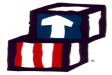 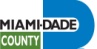 MIAMI-DADE COUNTYCOMMUNITY ACTION AND HUMAN SERVICES DEPARTMENTHEAD START/EARLY HEAD START DIVISIONREGISTRATION REQUIREMENTS(Parent/Legal Guardian Copy)Documentation for proof of birth, proof of income, Parent/Guardian picture ID and proof of Miami-Dade County residency is needed at the time of the application intake. This information is used to determine program eligibility.  If “yes” was checked on the family circumstances checklist on page 2 of the application you must provide documentation for those items.  Staff is available to assist with the completion of the application. Parents must verify that the information provided on the application and supporting documentation is true and correct and that all parent(s)/legal guardian(s) income are reported.  Deliberate misrepresentation of any information submitted may result in the child being terminated from the program. An incomplete application and missing documentation will delay the enrollment process.Miami-Dade CAHSD Head Start/EHS – January 2017OFFICE USE ONLY(Checked upon receipt of Documentation)MIAMI-DADE COUNTYCOMMUNITY ACTION AND HUMAN SERVICES DEPARTMENTHEAD START/EARLY HEAD START DIVISIONREGISTRATION REQUIREMENTSParents must verify that the information provided on the application and supporting documentation is true and correct and that all parent(s)/legal guardian(s) income are reported.  Deliberate misrepresentation of any information submitted may result in the child being terminated from the program. An incomplete application and missing documentation will delay the enrollment process.Miami-Dade CAHSD Head Start/EHS – January 2017Miami-Dade County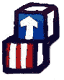 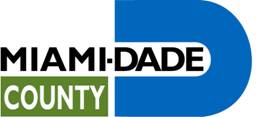 Community Action and Human Services DepartmentHead Start/Early Head Start DivisionFamily InformationAPPLICATIONMiami-Dade CAHSD Head Start/EHS – January 2017		Page 1  Miami-Dade CountyCommunity Action and Human Services DepartmentHead Start/Early Head Start DivisionELIGIBLE CHILD INFORMATIONMiami-Dade CAHSD Head Start/EHS – January 2017                                                                                                                                                                                	Page 2 Miami-Dade CountyCommunity Action and Human Services DepartmentHead Start/Early Head Start DivisionFAMILY MEMBER INFORMATIONApplication/ Referral Source (required): Early Learning Coalition     MCI     Community Outreach     Court Ordered Referral     Department of Children & Families   	 Disability Program    Early Head Start    Family/Friend     Flea Market    Former Parent    Hospital/Health Clinic    Healthy Start   Hotline    Public Housing   	 Public or Private Non-Profit Organization   Public Schools    Resource & Referral Agency   Self-Referral    South Florida Workforce    WIC Unemployment      Youth Fair    Other (specify):___________________________________________Miami-Dade CAHSD Head Start/EHS – January 2017 	Page 3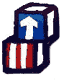 Miami-Dade CountyCommunity Action and Human Services DepartmentHead Start / Early Head StartFAMILY DEMOGRAPHIC/INCOME ELIGIBILITY VERIFICATION(Office Use Only)Staff Income Verification signature (required):I have examined the income documents checked above and verify that the child is income and age eligible to participate in the program.Miami-Dade CAHSD Head Start/EHS – January 2017                                                                                                                                                          	Page 4Proof of Age: EHS - Pregnant women can be any age.  Children: Birth to age 3 years after September 1, 2017.HS - Children must be 3 or 4 years of age on or before September 1, 2017, or no more than five (5) years old after September 1, 2017.Birth CertificatePassport Notarized Affidavit of Age FormDoctor’s statement (pregnant women)Proof of parent’s/legal guardian gross income for the past 12 months or the last calendar year (2016).  Signed Income Tax 1040 with eligible child name listedW-2 form(s) pay stubsUnemployment CompensationWritten statement from employers on letterheadSocial Security Supplemental Income (SSI) print-outTANF print-outChild Support AgencyIncome Statement FormProof of Parent’s IdentificationDriver’s license/PassportState issued picture I.D.Employer issued I.D./Military I.D.Homeless Shelter I.D.Proof of Dade County ResidencyDriver’s license State issued picture I.D. with address listedUtility Bills (lights, phone, cable, etc.)Lease/Rental and/or Mortgage AgreementTANF/SSI/Unemployment LetterProof of DisabilityIndividualized Educational Plan (IEP) Individualized Family Support Plan IFSPProof of Suspected Disability Doctor/Therapist  evaluations and statements outlining concernsProof of Homelessness VerificationStatement from homeless facility or social workerStatement from applicantProof of Substance AbuseStatement from Treatment Program StaffProof of Domestic Violence Statement from Domestic Violence Agency/StaffCourt Documentation (within the last year)Proof of Student StatusCurrent Transcript/Class ScheduleProof of Education Eight Grade and BelowStatement from Applicant/Official School Transcript Proof of Parental DisabilitySSI Recipient Letter/Doctor’s StatementProof of PregnancyMedical Documentation (current)Proof of Public Housing ResidencyMDPHA Rental/Lease AgreementProof of Foster Care-Legal CustodyDocumentation from Foster Care Agency/Court AwardProof of Legal Guardianship/CustodyDocumentation from the Court System/Court AwardYesNoProof of Age :EHS - Pregnant women can be any age.  Children: Birth to age 3 years after September 1, 2017.HS - Children must be 3 or 4 years of age on or before September 1, 2017, or no more than five (5) years old after September 1, 2017.Birth CertificatePassportNotarized Affidavit of Age FormDoctor’s statement (pregnant women)Proof of parent’s/legal guardian gross income for the past 12 months or the last calendar year (2016).  Signed Income Tax 1040 with eligible child name listedW-2 form(s) pay stubsUnemployment CompensationWritten statement from employers on letterheadSocial Security Supplemental Income (SSI) print-outTANF print-outChild Support AgencyIncome Statement FormProof of Parent’s IdentificationDriver’s license/Passport/I.D. from Homeless ShelterState issued picture I.D.Employer issued I.D.Military I.D.Proof of Dade County ResidencyDriver’s license with address listedState issued picture I.D. with address listedUtility Bills (lights, phone, cable, etc.)Lease/Rental and/or Mortgage AgreementProof of DisabilityIndividualized Educational Plan (IEP) /IFSPProof of Suspected Disability Doctor’s Statement outlining concernsProof of HomelessnessWritten Statement from Homeless FacilityProof of Substance AbuseWritten Statement from Treatment ProgramProof of Domestic Violence Written Statement from Domestic Violence AgencyCourt Documentation (within the last year)Proof of Student StatusCurrent Transcript/Class ScheduleProof of Education eight grade and belowWritten Statement from applicant/School TranscriptProof of Parental DisabilityWritten SSI recipient letter/Doctor’s statementProof of PregnancyWritten Medical Documentation (current)Proof of Public Housing ResidencyMDPHA Written Rental/Lease AgreementProof of Foster Caret/Legal CustodyDocumentation from Foster Care Agency/ Court AwardProof of Guardianship/Legal CustodyDocumentation from Court System/ Court AwardDocumentation provided:STAFF NAME/DATEDocumentation provided:STAFF NAME/DATEDocumentation provided:STAFF NAME/DATEPrimary Adult Name:Birthdate:Eligible Child Name:Birthdate:  General Information:General Information:General Information:General Information:General Information:General Information:General Information:General Information:General Information:General Information:General Information:General Information:General Information:General Information:General Information:General Information:General Information:General Information:General Information:General Information:General Information:General Information:General Information:General Information:General Information:Living Address:                                                                                 City                            State             Zip CodeLiving Address:                                                                                 City                            State             Zip CodeLiving Address:                                                                                 City                            State             Zip CodeLiving Address:                                                                                 City                            State             Zip CodeLiving Address:                                                                                 City                            State             Zip CodeLiving Address:                                                                                 City                            State             Zip CodeLiving Address:                                                                                 City                            State             Zip CodeLiving Address:                                                                                 City                            State             Zip CodeLiving Address:                                                                                 City                            State             Zip CodeLiving Address:                                                                                 City                            State             Zip CodeLiving Address:                                                                                 City                            State             Zip CodeLiving Address:                                                                                 City                            State             Zip CodeLiving Address:                                                                                 City                            State             Zip CodeLiving Address:                                                                                 City                            State             Zip CodeLiving Address:                                                                                 City                            State             Zip CodeLiving Address:                                                                                 City                            State             Zip CodeLiving Address:                                                                                 City                            State             Zip CodeLiving Address:                                                                                 City                            State             Zip CodeLiving Address:                                                                                 City                            State             Zip CodeLiving Address:                                                                                 City                            State             Zip CodeLiving Address:                                                                                 City                            State             Zip CodeLiving Address:                                                                                 City                            State             Zip CodeCounty:MIAMI-DADECounty:MIAMI-DADECounty:MIAMI-DADEMailing Address (if different):                                                          City                             State            Zip CodeMailing Address (if different):                                                          City                             State            Zip CodeMailing Address (if different):                                                          City                             State            Zip CodeMailing Address (if different):                                                          City                             State            Zip CodeMailing Address (if different):                                                          City                             State            Zip CodeMailing Address (if different):                                                          City                             State            Zip CodeMailing Address (if different):                                                          City                             State            Zip CodeMailing Address (if different):                                                          City                             State            Zip CodeMailing Address (if different):                                                          City                             State            Zip CodeMailing Address (if different):                                                          City                             State            Zip CodeMailing Address (if different):                                                          City                             State            Zip CodeMailing Address (if different):                                                          City                             State            Zip CodeMailing Address (if different):                                                          City                             State            Zip CodeMailing Address (if different):                                                          City                             State            Zip CodeMailing Address (if different):                                                          City                             State            Zip CodeMailing Address (if different):                                                          City                             State            Zip CodeMailing Address (if different):                                                          City                             State            Zip CodeMailing Address (if different):                                                          City                             State            Zip CodeMailing Address (if different):                                                          City                             State            Zip CodeMailing Address (if different):                                                          City                             State            Zip CodeMailing Address (if different):                                                          City                             State            Zip CodeMailing Address (if different):                                                          City                             State            Zip CodeMailing Address (if different):                                                          City                             State            Zip CodeMailing Address (if different):                                                          City                             State            Zip CodeMailing Address (if different):                                                          City                             State            Zip CodePhone Number(s)Phone Number(s)Phone Number(s)Phone Number(s)Home, Work, Cellular,  E-mail Home, Work, Cellular,  E-mail Home, Work, Cellular,  E-mail Home, Work, Cellular,  E-mail Home, Work, Cellular,  E-mail PrimaryPrimaryPrimaryPrimaryPrimaryNotesNotesNotesNotesNotesNotesNotesNotesNotesNotesNotesNumber in Household ______       Number in Family ______    Total Number(s) of Children ______     Age(s)  0-3 ______   Age(s) 4-5 ______                         (Living with Child)                                   (Supported by the income of parent or guardian)Number in Household ______       Number in Family ______    Total Number(s) of Children ______     Age(s)  0-3 ______   Age(s) 4-5 ______                         (Living with Child)                                   (Supported by the income of parent or guardian)Number in Household ______       Number in Family ______    Total Number(s) of Children ______     Age(s)  0-3 ______   Age(s) 4-5 ______                         (Living with Child)                                   (Supported by the income of parent or guardian)Number in Household ______       Number in Family ______    Total Number(s) of Children ______     Age(s)  0-3 ______   Age(s) 4-5 ______                         (Living with Child)                                   (Supported by the income of parent or guardian)Number in Household ______       Number in Family ______    Total Number(s) of Children ______     Age(s)  0-3 ______   Age(s) 4-5 ______                         (Living with Child)                                   (Supported by the income of parent or guardian)Number in Household ______       Number in Family ______    Total Number(s) of Children ______     Age(s)  0-3 ______   Age(s) 4-5 ______                         (Living with Child)                                   (Supported by the income of parent or guardian)Number in Household ______       Number in Family ______    Total Number(s) of Children ______     Age(s)  0-3 ______   Age(s) 4-5 ______                         (Living with Child)                                   (Supported by the income of parent or guardian)Number in Household ______       Number in Family ______    Total Number(s) of Children ______     Age(s)  0-3 ______   Age(s) 4-5 ______                         (Living with Child)                                   (Supported by the income of parent or guardian)Number in Household ______       Number in Family ______    Total Number(s) of Children ______     Age(s)  0-3 ______   Age(s) 4-5 ______                         (Living with Child)                                   (Supported by the income of parent or guardian)Number in Household ______       Number in Family ______    Total Number(s) of Children ______     Age(s)  0-3 ______   Age(s) 4-5 ______                         (Living with Child)                                   (Supported by the income of parent or guardian)Number in Household ______       Number in Family ______    Total Number(s) of Children ______     Age(s)  0-3 ______   Age(s) 4-5 ______                         (Living with Child)                                   (Supported by the income of parent or guardian)Number in Household ______       Number in Family ______    Total Number(s) of Children ______     Age(s)  0-3 ______   Age(s) 4-5 ______                         (Living with Child)                                   (Supported by the income of parent or guardian)Number in Household ______       Number in Family ______    Total Number(s) of Children ______     Age(s)  0-3 ______   Age(s) 4-5 ______                         (Living with Child)                                   (Supported by the income of parent or guardian)Number in Household ______       Number in Family ______    Total Number(s) of Children ______     Age(s)  0-3 ______   Age(s) 4-5 ______                         (Living with Child)                                   (Supported by the income of parent or guardian)Number in Household ______       Number in Family ______    Total Number(s) of Children ______     Age(s)  0-3 ______   Age(s) 4-5 ______                         (Living with Child)                                   (Supported by the income of parent or guardian)Number in Household ______       Number in Family ______    Total Number(s) of Children ______     Age(s)  0-3 ______   Age(s) 4-5 ______                         (Living with Child)                                   (Supported by the income of parent or guardian)Number in Household ______       Number in Family ______    Total Number(s) of Children ______     Age(s)  0-3 ______   Age(s) 4-5 ______                         (Living with Child)                                   (Supported by the income of parent or guardian)Number in Household ______       Number in Family ______    Total Number(s) of Children ______     Age(s)  0-3 ______   Age(s) 4-5 ______                         (Living with Child)                                   (Supported by the income of parent or guardian)Number in Household ______       Number in Family ______    Total Number(s) of Children ______     Age(s)  0-3 ______   Age(s) 4-5 ______                         (Living with Child)                                   (Supported by the income of parent or guardian)Number in Household ______       Number in Family ______    Total Number(s) of Children ______     Age(s)  0-3 ______   Age(s) 4-5 ______                         (Living with Child)                                   (Supported by the income of parent or guardian)Number in Household ______       Number in Family ______    Total Number(s) of Children ______     Age(s)  0-3 ______   Age(s) 4-5 ______                         (Living with Child)                                   (Supported by the income of parent or guardian)Number in Household ______       Number in Family ______    Total Number(s) of Children ______     Age(s)  0-3 ______   Age(s) 4-5 ______                         (Living with Child)                                   (Supported by the income of parent or guardian)Number in Household ______       Number in Family ______    Total Number(s) of Children ______     Age(s)  0-3 ______   Age(s) 4-5 ______                         (Living with Child)                                   (Supported by the income of parent or guardian)Number in Household ______       Number in Family ______    Total Number(s) of Children ______     Age(s)  0-3 ______   Age(s) 4-5 ______                         (Living with Child)                                   (Supported by the income of parent or guardian)Number in Household ______       Number in Family ______    Total Number(s) of Children ______     Age(s)  0-3 ______   Age(s) 4-5 ______                         (Living with Child)                                   (Supported by the income of parent or guardian)Parental Status: Biological/Adopted/Stepparent         Foster*  Legal Guardian*                               Grandparent*        Niece/Nephew*   Other, specify*_____________________□ Single parent     □ Two-parent family* Legal court documentation is required to enroll child. Parental Status: Biological/Adopted/Stepparent         Foster*  Legal Guardian*                               Grandparent*        Niece/Nephew*   Other, specify*_____________________□ Single parent     □ Two-parent family* Legal court documentation is required to enroll child. Parental Status: Biological/Adopted/Stepparent         Foster*  Legal Guardian*                               Grandparent*        Niece/Nephew*   Other, specify*_____________________□ Single parent     □ Two-parent family* Legal court documentation is required to enroll child. Parental Status: Biological/Adopted/Stepparent         Foster*  Legal Guardian*                               Grandparent*        Niece/Nephew*   Other, specify*_____________________□ Single parent     □ Two-parent family* Legal court documentation is required to enroll child. Parental Status: Biological/Adopted/Stepparent         Foster*  Legal Guardian*                               Grandparent*        Niece/Nephew*   Other, specify*_____________________□ Single parent     □ Two-parent family* Legal court documentation is required to enroll child. Parental Status: Biological/Adopted/Stepparent         Foster*  Legal Guardian*                               Grandparent*        Niece/Nephew*   Other, specify*_____________________□ Single parent     □ Two-parent family* Legal court documentation is required to enroll child. Primary Language of family at  home: English                      Spanish                         Creole African                       European & Slavic        Pacific Island   East Asian                 Middle Eastern & South Asian     Native North American /Alaskan                        North Central American, South American   Other: ______________________________ Primary Language of family at  home: English                      Spanish                         Creole African                       European & Slavic        Pacific Island   East Asian                 Middle Eastern & South Asian     Native North American /Alaskan                        North Central American, South American   Other: ______________________________ Primary Language of family at  home: English                      Spanish                         Creole African                       European & Slavic        Pacific Island   East Asian                 Middle Eastern & South Asian     Native North American /Alaskan                        North Central American, South American   Other: ______________________________ Primary Language of family at  home: English                      Spanish                         Creole African                       European & Slavic        Pacific Island   East Asian                 Middle Eastern & South Asian     Native North American /Alaskan                        North Central American, South American   Other: ______________________________ Primary Language of family at  home: English                      Spanish                         Creole African                       European & Slavic        Pacific Island   East Asian                 Middle Eastern & South Asian     Native North American /Alaskan                        North Central American, South American   Other: ______________________________ Primary Language of family at  home: English                      Spanish                         Creole African                       European & Slavic        Pacific Island   East Asian                 Middle Eastern & South Asian     Native North American /Alaskan                        North Central American, South American   Other: ______________________________ Primary Language of family at  home: English                      Spanish                         Creole African                       European & Slavic        Pacific Island   East Asian                 Middle Eastern & South Asian     Native North American /Alaskan                        North Central American, South American   Other: ______________________________ Primary Language of family at  home: English                      Spanish                         Creole African                       European & Slavic        Pacific Island   East Asian                 Middle Eastern & South Asian     Native North American /Alaskan                        North Central American, South American   Other: ______________________________ Primary Language of family at  home: English                      Spanish                         Creole African                       European & Slavic        Pacific Island   East Asian                 Middle Eastern & South Asian     Native North American /Alaskan                        North Central American, South American   Other: ______________________________ Primary Language of family at  home: English                      Spanish                         Creole African                       European & Slavic        Pacific Island   East Asian                 Middle Eastern & South Asian     Native North American /Alaskan                        North Central American, South American   Other: ______________________________ Primary Language of family at  home: English                      Spanish                         Creole African                       European & Slavic        Pacific Island   East Asian                 Middle Eastern & South Asian     Native North American /Alaskan                        North Central American, South American   Other: ______________________________ Primary Language of family at  home: English                      Spanish                         Creole African                       European & Slavic        Pacific Island   East Asian                 Middle Eastern & South Asian     Native North American /Alaskan                        North Central American, South American   Other: ______________________________ Primary Language of family at  home: English                      Spanish                         Creole African                       European & Slavic        Pacific Island   East Asian                 Middle Eastern & South Asian     Native North American /Alaskan                        North Central American, South American   Other: ______________________________ Primary Language of family at  home: English                      Spanish                         Creole African                       European & Slavic        Pacific Island   East Asian                 Middle Eastern & South Asian     Native North American /Alaskan                        North Central American, South American   Other: ______________________________ Center Applying for:Center Applying for:Center Applying for:Center Applying for:Center Applying for:Family Income:Family Income:Family Income:Family Income:Family Income:Family Income:Family Income:Family Income:Family Income:Family Income:Family Income:Family Income:Family Income:Family Income:Family Income:Family Income:Family Income:Family Income:Family Income:Family Income:Family Income:Family Income:Family Income:Family Income:Family Income:TANF:□Yes  □No  □Formerly        SSI:□Yes  □No      Food Stamps/SNAP: □Yes   □No    WIC: □Yes  □No   WIC ID# ________________TANF:□Yes  □No  □Formerly        SSI:□Yes  □No      Food Stamps/SNAP: □Yes   □No    WIC: □Yes  □No   WIC ID# ________________TANF:□Yes  □No  □Formerly        SSI:□Yes  □No      Food Stamps/SNAP: □Yes   □No    WIC: □Yes  □No   WIC ID# ________________TANF:□Yes  □No  □Formerly        SSI:□Yes  □No      Food Stamps/SNAP: □Yes   □No    WIC: □Yes  □No   WIC ID# ________________TANF:□Yes  □No  □Formerly        SSI:□Yes  □No      Food Stamps/SNAP: □Yes   □No    WIC: □Yes  □No   WIC ID# ________________TANF:□Yes  □No  □Formerly        SSI:□Yes  □No      Food Stamps/SNAP: □Yes   □No    WIC: □Yes  □No   WIC ID# ________________TANF:□Yes  □No  □Formerly        SSI:□Yes  □No      Food Stamps/SNAP: □Yes   □No    WIC: □Yes  □No   WIC ID# ________________TANF:□Yes  □No  □Formerly        SSI:□Yes  □No      Food Stamps/SNAP: □Yes   □No    WIC: □Yes  □No   WIC ID# ________________TANF:□Yes  □No  □Formerly        SSI:□Yes  □No      Food Stamps/SNAP: □Yes   □No    WIC: □Yes  □No   WIC ID# ________________TANF:□Yes  □No  □Formerly        SSI:□Yes  □No      Food Stamps/SNAP: □Yes   □No    WIC: □Yes  □No   WIC ID# ________________TANF:□Yes  □No  □Formerly        SSI:□Yes  □No      Food Stamps/SNAP: □Yes   □No    WIC: □Yes  □No   WIC ID# ________________TANF:□Yes  □No  □Formerly        SSI:□Yes  □No      Food Stamps/SNAP: □Yes   □No    WIC: □Yes  □No   WIC ID# ________________TANF:□Yes  □No  □Formerly        SSI:□Yes  □No      Food Stamps/SNAP: □Yes   □No    WIC: □Yes  □No   WIC ID# ________________TANF:□Yes  □No  □Formerly        SSI:□Yes  □No      Food Stamps/SNAP: □Yes   □No    WIC: □Yes  □No   WIC ID# ________________TANF:□Yes  □No  □Formerly        SSI:□Yes  □No      Food Stamps/SNAP: □Yes   □No    WIC: □Yes  □No   WIC ID# ________________TANF:□Yes  □No  □Formerly        SSI:□Yes  □No      Food Stamps/SNAP: □Yes   □No    WIC: □Yes  □No   WIC ID# ________________TANF:□Yes  □No  □Formerly        SSI:□Yes  □No      Food Stamps/SNAP: □Yes   □No    WIC: □Yes  □No   WIC ID# ________________TANF:□Yes  □No  □Formerly        SSI:□Yes  □No      Food Stamps/SNAP: □Yes   □No    WIC: □Yes  □No   WIC ID# ________________TANF:□Yes  □No  □Formerly        SSI:□Yes  □No      Food Stamps/SNAP: □Yes   □No    WIC: □Yes  □No   WIC ID# ________________TANF:□Yes  □No  □Formerly        SSI:□Yes  □No      Food Stamps/SNAP: □Yes   □No    WIC: □Yes  □No   WIC ID# ________________TANF:□Yes  □No  □Formerly        SSI:□Yes  □No      Food Stamps/SNAP: □Yes   □No    WIC: □Yes  □No   WIC ID# ________________TANF:□Yes  □No  □Formerly        SSI:□Yes  □No      Food Stamps/SNAP: □Yes   □No    WIC: □Yes  □No   WIC ID# ________________TANF:□Yes  □No  □Formerly        SSI:□Yes  □No      Food Stamps/SNAP: □Yes   □No    WIC: □Yes  □No   WIC ID# ________________TANF:□Yes  □No  □Formerly        SSI:□Yes  □No      Food Stamps/SNAP: □Yes   □No    WIC: □Yes  □No   WIC ID# ________________TANF:□Yes  □No  □Formerly        SSI:□Yes  □No      Food Stamps/SNAP: □Yes   □No    WIC: □Yes  □No   WIC ID# ________________Income SourceIncome SourceIncome SourceIncome SourceIncome SourceIncome SourceIncome SourceFrequencyFrequencyFrequencyFrequencyFrequencyFrequencyFrequencyFrequencyFrequencyFrequencyFrequencyFrequencyFrequencyFrequencyFrequencyFrequencyEarned Income (1040, W-2, pay stubs, employer letter)Earned Income (1040, W-2, pay stubs, employer letter)Earned Income (1040, W-2, pay stubs, employer letter)Earned Income (1040, W-2, pay stubs, employer letter)Earned Income (1040, W-2, pay stubs, employer letter)Earned Income (1040, W-2, pay stubs, employer letter)Earned Income (1040, W-2, pay stubs, employer letter)  Weekly    Monthly   Every 2 weeks    Annually    Twice a month  Weekly    Monthly   Every 2 weeks    Annually    Twice a month  Weekly    Monthly   Every 2 weeks    Annually    Twice a month  Weekly    Monthly   Every 2 weeks    Annually    Twice a month  Weekly    Monthly   Every 2 weeks    Annually    Twice a month  Weekly    Monthly   Every 2 weeks    Annually    Twice a month  Weekly    Monthly   Every 2 weeks    Annually    Twice a month  Weekly    Monthly   Every 2 weeks    Annually    Twice a month  Weekly    Monthly   Every 2 weeks    Annually    Twice a month  Weekly    Monthly   Every 2 weeks    Annually    Twice a month  Weekly    Monthly   Every 2 weeks    Annually    Twice a month  Weekly    Monthly   Every 2 weeks    Annually    Twice a month  Weekly    Monthly   Every 2 weeks    Annually    Twice a month  Weekly    Monthly   Every 2 weeks    Annually    Twice a month  Weekly    Monthly   Every 2 weeks    Annually    Twice a month  Weekly    Monthly   Every 2 weeks    Annually    Twice a monthTANF (public assistance) TANF (public assistance) TANF (public assistance) TANF (public assistance) TANF (public assistance) TANF (public assistance) TANF (public assistance)   Weekly    Monthly   Every 2 weeks    Annually    Twice a month  Weekly    Monthly   Every 2 weeks    Annually    Twice a month  Weekly    Monthly   Every 2 weeks    Annually    Twice a month  Weekly    Monthly   Every 2 weeks    Annually    Twice a month  Weekly    Monthly   Every 2 weeks    Annually    Twice a month  Weekly    Monthly   Every 2 weeks    Annually    Twice a month  Weekly    Monthly   Every 2 weeks    Annually    Twice a month  Weekly    Monthly   Every 2 weeks    Annually    Twice a month  Weekly    Monthly   Every 2 weeks    Annually    Twice a month  Weekly    Monthly   Every 2 weeks    Annually    Twice a month  Weekly    Monthly   Every 2 weeks    Annually    Twice a month  Weekly    Monthly   Every 2 weeks    Annually    Twice a month  Weekly    Monthly   Every 2 weeks    Annually    Twice a month  Weekly    Monthly   Every 2 weeks    Annually    Twice a month  Weekly    Monthly   Every 2 weeks    Annually    Twice a month  Weekly    Monthly   Every 2 weeks    Annually    Twice a monthSupplemental Security Insurance (public assistance)Supplemental Security Insurance (public assistance)Supplemental Security Insurance (public assistance)Supplemental Security Insurance (public assistance)Supplemental Security Insurance (public assistance)Supplemental Security Insurance (public assistance)Supplemental Security Insurance (public assistance)  Weekly    Monthly   Every 2 weeks    Annually    Twice a month  Weekly    Monthly   Every 2 weeks    Annually    Twice a month  Weekly    Monthly   Every 2 weeks    Annually    Twice a month  Weekly    Monthly   Every 2 weeks    Annually    Twice a month  Weekly    Monthly   Every 2 weeks    Annually    Twice a month  Weekly    Monthly   Every 2 weeks    Annually    Twice a month  Weekly    Monthly   Every 2 weeks    Annually    Twice a month  Weekly    Monthly   Every 2 weeks    Annually    Twice a month  Weekly    Monthly   Every 2 weeks    Annually    Twice a month  Weekly    Monthly   Every 2 weeks    Annually    Twice a month  Weekly    Monthly   Every 2 weeks    Annually    Twice a month  Weekly    Monthly   Every 2 weeks    Annually    Twice a month  Weekly    Monthly   Every 2 weeks    Annually    Twice a month  Weekly    Monthly   Every 2 weeks    Annually    Twice a month  Weekly    Monthly   Every 2 weeks    Annually    Twice a month  Weekly    Monthly   Every 2 weeks    Annually    Twice a monthFoster Care Reimbursement Foster Care Reimbursement Foster Care Reimbursement Foster Care Reimbursement Foster Care Reimbursement Foster Care Reimbursement Foster Care Reimbursement   Weekly    Monthly   Every 2 weeks    Annually    Twice a month  Weekly    Monthly   Every 2 weeks    Annually    Twice a month  Weekly    Monthly   Every 2 weeks    Annually    Twice a month  Weekly    Monthly   Every 2 weeks    Annually    Twice a month  Weekly    Monthly   Every 2 weeks    Annually    Twice a month  Weekly    Monthly   Every 2 weeks    Annually    Twice a month  Weekly    Monthly   Every 2 weeks    Annually    Twice a month  Weekly    Monthly   Every 2 weeks    Annually    Twice a month  Weekly    Monthly   Every 2 weeks    Annually    Twice a month  Weekly    Monthly   Every 2 weeks    Annually    Twice a month  Weekly    Monthly   Every 2 weeks    Annually    Twice a month  Weekly    Monthly   Every 2 weeks    Annually    Twice a month  Weekly    Monthly   Every 2 weeks    Annually    Twice a month  Weekly    Monthly   Every 2 weeks    Annually    Twice a month  Weekly    Monthly   Every 2 weeks    Annually    Twice a month  Weekly    Monthly   Every 2 weeks    Annually    Twice a monthSocial Security Pension / RetirementSocial Security Pension / RetirementSocial Security Pension / RetirementSocial Security Pension / RetirementSocial Security Pension / RetirementSocial Security Pension / RetirementSocial Security Pension / Retirement  Weekly    Monthly   Every 2 weeks    Annually    Twice a month  Weekly    Monthly   Every 2 weeks    Annually    Twice a month  Weekly    Monthly   Every 2 weeks    Annually    Twice a month  Weekly    Monthly   Every 2 weeks    Annually    Twice a month  Weekly    Monthly   Every 2 weeks    Annually    Twice a month  Weekly    Monthly   Every 2 weeks    Annually    Twice a month  Weekly    Monthly   Every 2 weeks    Annually    Twice a month  Weekly    Monthly   Every 2 weeks    Annually    Twice a month  Weekly    Monthly   Every 2 weeks    Annually    Twice a month  Weekly    Monthly   Every 2 weeks    Annually    Twice a month  Weekly    Monthly   Every 2 weeks    Annually    Twice a month  Weekly    Monthly   Every 2 weeks    Annually    Twice a month  Weekly    Monthly   Every 2 weeks    Annually    Twice a month  Weekly    Monthly   Every 2 weeks    Annually    Twice a month  Weekly    Monthly   Every 2 weeks    Annually    Twice a month  Weekly    Monthly   Every 2 weeks    Annually    Twice a monthUnemployment CompensationUnemployment CompensationUnemployment CompensationUnemployment CompensationUnemployment CompensationUnemployment CompensationUnemployment Compensation  Weekly    Monthly   Every 2 weeks    Annually    Twice a month  Weekly    Monthly   Every 2 weeks    Annually    Twice a month  Weekly    Monthly   Every 2 weeks    Annually    Twice a month  Weekly    Monthly   Every 2 weeks    Annually    Twice a month  Weekly    Monthly   Every 2 weeks    Annually    Twice a month  Weekly    Monthly   Every 2 weeks    Annually    Twice a month  Weekly    Monthly   Every 2 weeks    Annually    Twice a month  Weekly    Monthly   Every 2 weeks    Annually    Twice a month  Weekly    Monthly   Every 2 weeks    Annually    Twice a month  Weekly    Monthly   Every 2 weeks    Annually    Twice a month  Weekly    Monthly   Every 2 weeks    Annually    Twice a month  Weekly    Monthly   Every 2 weeks    Annually    Twice a month  Weekly    Monthly   Every 2 weeks    Annually    Twice a month  Weekly    Monthly   Every 2 weeks    Annually    Twice a month  Weekly    Monthly   Every 2 weeks    Annually    Twice a month  Weekly    Monthly   Every 2 weeks    Annually    Twice a monthChild Support/AlimonyChild Support/AlimonyChild Support/AlimonyChild Support/AlimonyChild Support/AlimonyChild Support/AlimonyChild Support/Alimony  Weekly    Monthly   Every 2 weeks    Annually    Twice a month  Weekly    Monthly   Every 2 weeks    Annually    Twice a month  Weekly    Monthly   Every 2 weeks    Annually    Twice a month  Weekly    Monthly   Every 2 weeks    Annually    Twice a month  Weekly    Monthly   Every 2 weeks    Annually    Twice a month  Weekly    Monthly   Every 2 weeks    Annually    Twice a month  Weekly    Monthly   Every 2 weeks    Annually    Twice a month  Weekly    Monthly   Every 2 weeks    Annually    Twice a month  Weekly    Monthly   Every 2 weeks    Annually    Twice a month  Weekly    Monthly   Every 2 weeks    Annually    Twice a month  Weekly    Monthly   Every 2 weeks    Annually    Twice a month  Weekly    Monthly   Every 2 weeks    Annually    Twice a month  Weekly    Monthly   Every 2 weeks    Annually    Twice a month  Weekly    Monthly   Every 2 weeks    Annually    Twice a month  Weekly    Monthly   Every 2 weeks    Annually    Twice a month  Weekly    Monthly   Every 2 weeks    Annually    Twice a monthOther, explain:Other, explain:Other, explain:Other, explain:Other, explain:Other, explain:Other, explain:  Weekly    Monthly   Every 2 weeks    Annually    Twice a month  Weekly    Monthly   Every 2 weeks    Annually    Twice a month  Weekly    Monthly   Every 2 weeks    Annually    Twice a month  Weekly    Monthly   Every 2 weeks    Annually    Twice a month  Weekly    Monthly   Every 2 weeks    Annually    Twice a month  Weekly    Monthly   Every 2 weeks    Annually    Twice a month  Weekly    Monthly   Every 2 weeks    Annually    Twice a month  Weekly    Monthly   Every 2 weeks    Annually    Twice a month  Weekly    Monthly   Every 2 weeks    Annually    Twice a month  Weekly    Monthly   Every 2 weeks    Annually    Twice a month  Weekly    Monthly   Every 2 weeks    Annually    Twice a month  Weekly    Monthly   Every 2 weeks    Annually    Twice a month  Weekly    Monthly   Every 2 weeks    Annually    Twice a month  Weekly    Monthly   Every 2 weeks    Annually    Twice a month  Weekly    Monthly   Every 2 weeks    Annually    Twice a month  Weekly    Monthly   Every 2 weeks    Annually    Twice a monthIncome Notes: Income Notes: Income Notes: Income Notes: Income Notes: Income Notes: Income Notes: Income Notes: Income Notes: Income Notes: Income Notes: Income Notes: Income Notes: Income Notes: Income Notes: Income Notes: Income Notes: Income Notes: Income Notes: Income Notes: Income Notes: Income Notes: Income Notes: Income Notes: Income Notes: Emergency Contacts: (please complete carefully)Emergency Contacts: (please complete carefully)Emergency Contacts: (please complete carefully)Emergency Contacts: (please complete carefully)Emergency Contacts: (please complete carefully)Emergency Contacts: (please complete carefully)Emergency Contacts: (please complete carefully)Emergency Contacts: (please complete carefully)Emergency Contacts: (please complete carefully)Emergency Contacts: (please complete carefully)Emergency Contacts: (please complete carefully)Emergency Contacts: (please complete carefully)Emergency Contacts: (please complete carefully)Emergency Contacts: (please complete carefully)Emergency Contacts: (please complete carefully)Emergency Contacts: (please complete carefully)Emergency Contacts: (please complete carefully)Emergency Contacts: (please complete carefully)Emergency Contacts: (please complete carefully)Emergency Contacts: (please complete carefully)Emergency Contacts: (please complete carefully)Emergency Contacts: (please complete carefully)Emergency Contacts: (please complete carefully)Emergency Contacts: (please complete carefully)Emergency Contacts: (please complete carefully)Name:Relationship:Relationship:Relationship:Relationship:Address:City:City:City:Zip:Phone#:Phone#:Phone#:Phone#:Phone#:Phone#:Phone#:Phone#:Name:Relationship:Relationship:Relationship:Relationship:Address:City:City:City:Zip:Phone#:Phone#:Phone#:Phone#:Phone#:Phone#:Phone#:Phone#:Medical/Dental Providers:  (please complete carefully)Medical/Dental Providers:  (please complete carefully)Medical/Dental Providers:  (please complete carefully)Medical/Dental Providers:  (please complete carefully)Medical/Dental Providers:  (please complete carefully)Medical/Dental Providers:  (please complete carefully)Medical/Dental Providers:  (please complete carefully)Medical/Dental Providers:  (please complete carefully)Medical/Dental Providers:  (please complete carefully)Medical/Dental Providers:  (please complete carefully)Medical/Dental Providers:  (please complete carefully)Medical/Dental Providers:  (please complete carefully)Medical/Dental Providers:  (please complete carefully)Medical/Dental Providers:  (please complete carefully)Medical/Dental Providers:  (please complete carefully)Medical/Dental Providers:  (please complete carefully)Medical/Dental Providers:  (please complete carefully)Medical/Dental Providers:  (please complete carefully)Medical/Dental Providers:  (please complete carefully)Medical/Dental Providers:  (please complete carefully)Medical/Dental Providers:  (please complete carefully)Medical/Dental Providers:  (please complete carefully)Medical/Dental Providers:  (please complete carefully)Medical/Dental Providers:  (please complete carefully)Medical/Dental Providers:  (please complete carefully)(Medical Provider): Does the child have an on-going source of continuous, accessible medical care (medical home)?   Yes     No(Medical Provider): Does the child have an on-going source of continuous, accessible medical care (medical home)?   Yes     No(Medical Provider): Does the child have an on-going source of continuous, accessible medical care (medical home)?   Yes     No(Medical Provider): Does the child have an on-going source of continuous, accessible medical care (medical home)?   Yes     No(Medical Provider): Does the child have an on-going source of continuous, accessible medical care (medical home)?   Yes     No(Medical Provider): Does the child have an on-going source of continuous, accessible medical care (medical home)?   Yes     No(Medical Provider): Does the child have an on-going source of continuous, accessible medical care (medical home)?   Yes     No(Medical Provider): Does the child have an on-going source of continuous, accessible medical care (medical home)?   Yes     No(Medical Provider): Does the child have an on-going source of continuous, accessible medical care (medical home)?   Yes     No(Medical Provider): Does the child have an on-going source of continuous, accessible medical care (medical home)?   Yes     No(Medical Provider): Does the child have an on-going source of continuous, accessible medical care (medical home)?   Yes     No(Medical Provider): Does the child have an on-going source of continuous, accessible medical care (medical home)?   Yes     No(Medical Provider): Does the child have an on-going source of continuous, accessible medical care (medical home)?   Yes     No(Medical Provider): Does the child have an on-going source of continuous, accessible medical care (medical home)?   Yes     No(Medical Provider): Does the child have an on-going source of continuous, accessible medical care (medical home)?   Yes     No(Medical Provider): Does the child have an on-going source of continuous, accessible medical care (medical home)?   Yes     No(Medical Provider): Does the child have an on-going source of continuous, accessible medical care (medical home)?   Yes     No(Medical Provider): Does the child have an on-going source of continuous, accessible medical care (medical home)?   Yes     No(Medical Provider): Does the child have an on-going source of continuous, accessible medical care (medical home)?   Yes     No(Medical Provider): Does the child have an on-going source of continuous, accessible medical care (medical home)?   Yes     No(Medical Provider): Does the child have an on-going source of continuous, accessible medical care (medical home)?   Yes     No(Medical Provider): Does the child have an on-going source of continuous, accessible medical care (medical home)?   Yes     No(Medical Provider): Does the child have an on-going source of continuous, accessible medical care (medical home)?   Yes     No(Medical Provider): Does the child have an on-going source of continuous, accessible medical care (medical home)?   Yes     No(Medical Provider): Does the child have an on-going source of continuous, accessible medical care (medical home)?   Yes     NoDoctor Name:Doctor Name:Address:Phone #:Phone #:Phone #:Phone #:  If No Doctor*    *STAFF USE ONLY (Staff Referred TO Medical Provider):  If No Doctor*    *STAFF USE ONLY (Staff Referred TO Medical Provider):  If No Doctor*    *STAFF USE ONLY (Staff Referred TO Medical Provider):Date:Staff Person Referred by:Staff Person Referred by:Staff Person Referred by:Staff Person Referred by:Staff Person Referred by:(Dental Provider): Does the child have an on-going source of continuous, accessible dental care (dental home)?      Yes        No(Dental Provider): Does the child have an on-going source of continuous, accessible dental care (dental home)?      Yes        No(Dental Provider): Does the child have an on-going source of continuous, accessible dental care (dental home)?      Yes        No(Dental Provider): Does the child have an on-going source of continuous, accessible dental care (dental home)?      Yes        No(Dental Provider): Does the child have an on-going source of continuous, accessible dental care (dental home)?      Yes        No(Dental Provider): Does the child have an on-going source of continuous, accessible dental care (dental home)?      Yes        No(Dental Provider): Does the child have an on-going source of continuous, accessible dental care (dental home)?      Yes        No(Dental Provider): Does the child have an on-going source of continuous, accessible dental care (dental home)?      Yes        No(Dental Provider): Does the child have an on-going source of continuous, accessible dental care (dental home)?      Yes        No(Dental Provider): Does the child have an on-going source of continuous, accessible dental care (dental home)?      Yes        No(Dental Provider): Does the child have an on-going source of continuous, accessible dental care (dental home)?      Yes        No(Dental Provider): Does the child have an on-going source of continuous, accessible dental care (dental home)?      Yes        No(Dental Provider): Does the child have an on-going source of continuous, accessible dental care (dental home)?      Yes        No(Dental Provider): Does the child have an on-going source of continuous, accessible dental care (dental home)?      Yes        No(Dental Provider): Does the child have an on-going source of continuous, accessible dental care (dental home)?      Yes        No(Dental Provider): Does the child have an on-going source of continuous, accessible dental care (dental home)?      Yes        No(Dental Provider): Does the child have an on-going source of continuous, accessible dental care (dental home)?      Yes        No(Dental Provider): Does the child have an on-going source of continuous, accessible dental care (dental home)?      Yes        No(Dental Provider): Does the child have an on-going source of continuous, accessible dental care (dental home)?      Yes        No(Dental Provider): Does the child have an on-going source of continuous, accessible dental care (dental home)?      Yes        No(Dental Provider): Does the child have an on-going source of continuous, accessible dental care (dental home)?      Yes        No(Dental Provider): Does the child have an on-going source of continuous, accessible dental care (dental home)?      Yes        No(Dental Provider): Does the child have an on-going source of continuous, accessible dental care (dental home)?      Yes        No(Dental Provider): Does the child have an on-going source of continuous, accessible dental care (dental home)?      Yes        No(Dental Provider): Does the child have an on-going source of continuous, accessible dental care (dental home)?      Yes        NoDentist Name:Dentist Name:Address:Phone #:Phone #:Phone #:Phone #:Phone #:  If No Dentist*    *STAFF USE ONLY (Staff Referred TO Dental Provider):  If No Dentist*    *STAFF USE ONLY (Staff Referred TO Dental Provider):  If No Dentist*    *STAFF USE ONLY (Staff Referred TO Dental Provider):Date:Staff Person Referred by:Staff Person Referred by:Staff Person Referred by:Staff Person Referred by:Staff Person Referred by:Eligible Child (New Enrollee):Eligible Child (New Enrollee):Eligible Child (New Enrollee):Eligible Child (New Enrollee):Eligible Child (New Enrollee):Eligible Child (New Enrollee):Eligible Child (New Enrollee):Eligible Child (New Enrollee):Eligible Child (New Enrollee):Eligible Child (New Enrollee):Eligible Child (New Enrollee):Eligible Child (New Enrollee):Eligible Child (New Enrollee):Eligible Child (New Enrollee):Eligible Child (New Enrollee):Eligible Child (New Enrollee):Eligible Child (New Enrollee):Eligible Child (New Enrollee):Eligible Child (New Enrollee):LastLastLastFirstFirstFirstFirstFirstFirstFirstMiddleMiddleMiddleMiddleNicknameNicknameNicknameSuffixSuffixBirthdate:Birthdate:Gender:   M      F               Gender:   M      F               Proof of age verified:  Yes            NoProof of age verified:  Yes            NoProof of age verified:  Yes            NoProof of age verified:  Yes            NoSource of age verification: Birth Certificate       Passport    Doctor Statement (Pregnant Woman)  Notarized Affidavit of Age     Other(Specify):Source of age verification: Birth Certificate       Passport    Doctor Statement (Pregnant Woman)  Notarized Affidavit of Age     Other(Specify):Source of age verification: Birth Certificate       Passport    Doctor Statement (Pregnant Woman)  Notarized Affidavit of Age     Other(Specify):Source of age verification: Birth Certificate       Passport    Doctor Statement (Pregnant Woman)  Notarized Affidavit of Age     Other(Specify):Source of age verification: Birth Certificate       Passport    Doctor Statement (Pregnant Woman)  Notarized Affidavit of Age     Other(Specify):Source of age verification: Birth Certificate       Passport    Doctor Statement (Pregnant Woman)  Notarized Affidavit of Age     Other(Specify):Source of age verification: Birth Certificate       Passport    Doctor Statement (Pregnant Woman)  Notarized Affidavit of Age     Other(Specify):Source of age verification: Birth Certificate       Passport    Doctor Statement (Pregnant Woman)  Notarized Affidavit of Age     Other(Specify):Source of age verification: Birth Certificate       Passport    Doctor Statement (Pregnant Woman)  Notarized Affidavit of Age     Other(Specify):Source of age verification: Birth Certificate       Passport    Doctor Statement (Pregnant Woman)  Notarized Affidavit of Age     Other(Specify):Source of age verification: Birth Certificate       Passport    Doctor Statement (Pregnant Woman)  Notarized Affidavit of Age     Other(Specify):Race:  Asian  Black or  African American  American Indian or Alaskan Native  Native Hawaiian or other Pacific Islander  White    Bi-racial/Multi-racialEthnicity:  Hispanic or Latino Origin Non-Hispanic or Latino OriginNationality:_______________________Race:  Asian  Black or  African American  American Indian or Alaskan Native  Native Hawaiian or other Pacific Islander  White    Bi-racial/Multi-racialEthnicity:  Hispanic or Latino Origin Non-Hispanic or Latino OriginNationality:_______________________Race:  Asian  Black or  African American  American Indian or Alaskan Native  Native Hawaiian or other Pacific Islander  White    Bi-racial/Multi-racialEthnicity:  Hispanic or Latino Origin Non-Hispanic or Latino OriginNationality:_______________________Race:  Asian  Black or  African American  American Indian or Alaskan Native  Native Hawaiian or other Pacific Islander  White    Bi-racial/Multi-racialEthnicity:  Hispanic or Latino Origin Non-Hispanic or Latino OriginNationality:_______________________English Proficiency: None         Poor         Moderate       ProficientEnglish Proficiency: None         Poor         Moderate       ProficientEnglish Proficiency: None         Poor         Moderate       ProficientEnglish Proficiency: None         Poor         Moderate       ProficientEnglish Proficiency: None         Poor         Moderate       ProficientEnglish Proficiency: None         Poor         Moderate       ProficientEnglish Proficiency: None         Poor         Moderate       ProficientEnglish Proficiency: None         Poor         Moderate       ProficientMedicaid Eligibility: On Medicaid             Potentially Eligible     Not Eligible                     Medicaid Number:__________________________       Health Care Provider Name: _________________________________________  Insurance Number: _________________________ Other/Private Health Coverage(list name of provider):______________________________________________  No Health Insurance CoverageReferral completed to:________________________________________Florida KidCare Application Completed Date:___________Staff:__________________  Date: _____________Medicaid Eligibility: On Medicaid             Potentially Eligible     Not Eligible                     Medicaid Number:__________________________       Health Care Provider Name: _________________________________________  Insurance Number: _________________________ Other/Private Health Coverage(list name of provider):______________________________________________  No Health Insurance CoverageReferral completed to:________________________________________Florida KidCare Application Completed Date:___________Staff:__________________  Date: _____________Medicaid Eligibility: On Medicaid             Potentially Eligible     Not Eligible                     Medicaid Number:__________________________       Health Care Provider Name: _________________________________________  Insurance Number: _________________________ Other/Private Health Coverage(list name of provider):______________________________________________  No Health Insurance CoverageReferral completed to:________________________________________Florida KidCare Application Completed Date:___________Staff:__________________  Date: _____________Medicaid Eligibility: On Medicaid             Potentially Eligible     Not Eligible                     Medicaid Number:__________________________       Health Care Provider Name: _________________________________________  Insurance Number: _________________________ Other/Private Health Coverage(list name of provider):______________________________________________  No Health Insurance CoverageReferral completed to:________________________________________Florida KidCare Application Completed Date:___________Staff:__________________  Date: _____________Medicaid Eligibility: On Medicaid             Potentially Eligible     Not Eligible                     Medicaid Number:__________________________       Health Care Provider Name: _________________________________________  Insurance Number: _________________________ Other/Private Health Coverage(list name of provider):______________________________________________  No Health Insurance CoverageReferral completed to:________________________________________Florida KidCare Application Completed Date:___________Staff:__________________  Date: _____________Medicaid Eligibility: On Medicaid             Potentially Eligible     Not Eligible                     Medicaid Number:__________________________       Health Care Provider Name: _________________________________________  Insurance Number: _________________________ Other/Private Health Coverage(list name of provider):______________________________________________  No Health Insurance CoverageReferral completed to:________________________________________Florida KidCare Application Completed Date:___________Staff:__________________  Date: _____________Medicaid Eligibility: On Medicaid             Potentially Eligible     Not Eligible                     Medicaid Number:__________________________       Health Care Provider Name: _________________________________________  Insurance Number: _________________________ Other/Private Health Coverage(list name of provider):______________________________________________  No Health Insurance CoverageReferral completed to:________________________________________Florida KidCare Application Completed Date:___________Staff:__________________  Date: _____________Race:  Asian  Black or  African American  American Indian or Alaskan Native  Native Hawaiian or other Pacific Islander  White    Bi-racial/Multi-racialEthnicity:  Hispanic or Latino Origin Non-Hispanic or Latino OriginNationality:_______________________Race:  Asian  Black or  African American  American Indian or Alaskan Native  Native Hawaiian or other Pacific Islander  White    Bi-racial/Multi-racialEthnicity:  Hispanic or Latino Origin Non-Hispanic or Latino OriginNationality:_______________________Race:  Asian  Black or  African American  American Indian or Alaskan Native  Native Hawaiian or other Pacific Islander  White    Bi-racial/Multi-racialEthnicity:  Hispanic or Latino Origin Non-Hispanic or Latino OriginNationality:_______________________Race:  Asian  Black or  African American  American Indian or Alaskan Native  Native Hawaiian or other Pacific Islander  White    Bi-racial/Multi-racialEthnicity:  Hispanic or Latino Origin Non-Hispanic or Latino OriginNationality:_______________________Other Language Spoken:                                       None         Poor         Moderate       ProficientOther Language Spoken:                                       None         Poor         Moderate       ProficientOther Language Spoken:                                       None         Poor         Moderate       ProficientOther Language Spoken:                                       None         Poor         Moderate       ProficientOther Language Spoken:                                       None         Poor         Moderate       ProficientOther Language Spoken:                                       None         Poor         Moderate       ProficientOther Language Spoken:                                       None         Poor         Moderate       ProficientOther Language Spoken:                                       None         Poor         Moderate       ProficientMedicaid Eligibility: On Medicaid             Potentially Eligible     Not Eligible                     Medicaid Number:__________________________       Health Care Provider Name: _________________________________________  Insurance Number: _________________________ Other/Private Health Coverage(list name of provider):______________________________________________  No Health Insurance CoverageReferral completed to:________________________________________Florida KidCare Application Completed Date:___________Staff:__________________  Date: _____________Medicaid Eligibility: On Medicaid             Potentially Eligible     Not Eligible                     Medicaid Number:__________________________       Health Care Provider Name: _________________________________________  Insurance Number: _________________________ Other/Private Health Coverage(list name of provider):______________________________________________  No Health Insurance CoverageReferral completed to:________________________________________Florida KidCare Application Completed Date:___________Staff:__________________  Date: _____________Medicaid Eligibility: On Medicaid             Potentially Eligible     Not Eligible                     Medicaid Number:__________________________       Health Care Provider Name: _________________________________________  Insurance Number: _________________________ Other/Private Health Coverage(list name of provider):______________________________________________  No Health Insurance CoverageReferral completed to:________________________________________Florida KidCare Application Completed Date:___________Staff:__________________  Date: _____________Medicaid Eligibility: On Medicaid             Potentially Eligible     Not Eligible                     Medicaid Number:__________________________       Health Care Provider Name: _________________________________________  Insurance Number: _________________________ Other/Private Health Coverage(list name of provider):______________________________________________  No Health Insurance CoverageReferral completed to:________________________________________Florida KidCare Application Completed Date:___________Staff:__________________  Date: _____________Medicaid Eligibility: On Medicaid             Potentially Eligible     Not Eligible                     Medicaid Number:__________________________       Health Care Provider Name: _________________________________________  Insurance Number: _________________________ Other/Private Health Coverage(list name of provider):______________________________________________  No Health Insurance CoverageReferral completed to:________________________________________Florida KidCare Application Completed Date:___________Staff:__________________  Date: _____________Medicaid Eligibility: On Medicaid             Potentially Eligible     Not Eligible                     Medicaid Number:__________________________       Health Care Provider Name: _________________________________________  Insurance Number: _________________________ Other/Private Health Coverage(list name of provider):______________________________________________  No Health Insurance CoverageReferral completed to:________________________________________Florida KidCare Application Completed Date:___________Staff:__________________  Date: _____________Medicaid Eligibility: On Medicaid             Potentially Eligible     Not Eligible                     Medicaid Number:__________________________       Health Care Provider Name: _________________________________________  Insurance Number: _________________________ Other/Private Health Coverage(list name of provider):______________________________________________  No Health Insurance CoverageReferral completed to:________________________________________Florida KidCare Application Completed Date:___________Staff:__________________  Date: _____________Race:  Asian  Black or  African American  American Indian or Alaskan Native  Native Hawaiian or other Pacific Islander  White    Bi-racial/Multi-racialEthnicity:  Hispanic or Latino Origin Non-Hispanic or Latino OriginNationality:_______________________Race:  Asian  Black or  African American  American Indian or Alaskan Native  Native Hawaiian or other Pacific Islander  White    Bi-racial/Multi-racialEthnicity:  Hispanic or Latino Origin Non-Hispanic or Latino OriginNationality:_______________________Race:  Asian  Black or  African American  American Indian or Alaskan Native  Native Hawaiian or other Pacific Islander  White    Bi-racial/Multi-racialEthnicity:  Hispanic or Latino Origin Non-Hispanic or Latino OriginNationality:_______________________Race:  Asian  Black or  African American  American Indian or Alaskan Native  Native Hawaiian or other Pacific Islander  White    Bi-racial/Multi-racialEthnicity:  Hispanic or Latino Origin Non-Hispanic or Latino OriginNationality:_______________________Primary Adult Relationship to Child:     Biological     Grandchild *    Foster*   Adopted* Step Child    Niece/Nephew *    Legal Guardian*                               Other* (specify)_____________________________                                 Secondary Adult Relationship  to Child:  Biological     Grandchild*     Foster*   Adopted* Step Child    Niece/Nephew*    Legal Guardian*                               Other *(Specify)_ __________________________ Is there a current Order of Protection or No Contact Order which concerns this child?   Yes      No   * Legal court documentation is required to enroll child.  Primary Adult Relationship to Child:     Biological     Grandchild *    Foster*   Adopted* Step Child    Niece/Nephew *    Legal Guardian*                               Other* (specify)_____________________________                                 Secondary Adult Relationship  to Child:  Biological     Grandchild*     Foster*   Adopted* Step Child    Niece/Nephew*    Legal Guardian*                               Other *(Specify)_ __________________________ Is there a current Order of Protection or No Contact Order which concerns this child?   Yes      No   * Legal court documentation is required to enroll child.  Primary Adult Relationship to Child:     Biological     Grandchild *    Foster*   Adopted* Step Child    Niece/Nephew *    Legal Guardian*                               Other* (specify)_____________________________                                 Secondary Adult Relationship  to Child:  Biological     Grandchild*     Foster*   Adopted* Step Child    Niece/Nephew*    Legal Guardian*                               Other *(Specify)_ __________________________ Is there a current Order of Protection or No Contact Order which concerns this child?   Yes      No   * Legal court documentation is required to enroll child.  Primary Adult Relationship to Child:     Biological     Grandchild *    Foster*   Adopted* Step Child    Niece/Nephew *    Legal Guardian*                               Other* (specify)_____________________________                                 Secondary Adult Relationship  to Child:  Biological     Grandchild*     Foster*   Adopted* Step Child    Niece/Nephew*    Legal Guardian*                               Other *(Specify)_ __________________________ Is there a current Order of Protection or No Contact Order which concerns this child?   Yes      No   * Legal court documentation is required to enroll child.  Primary Adult Relationship to Child:     Biological     Grandchild *    Foster*   Adopted* Step Child    Niece/Nephew *    Legal Guardian*                               Other* (specify)_____________________________                                 Secondary Adult Relationship  to Child:  Biological     Grandchild*     Foster*   Adopted* Step Child    Niece/Nephew*    Legal Guardian*                               Other *(Specify)_ __________________________ Is there a current Order of Protection or No Contact Order which concerns this child?   Yes      No   * Legal court documentation is required to enroll child.  Primary Adult Relationship to Child:     Biological     Grandchild *    Foster*   Adopted* Step Child    Niece/Nephew *    Legal Guardian*                               Other* (specify)_____________________________                                 Secondary Adult Relationship  to Child:  Biological     Grandchild*     Foster*   Adopted* Step Child    Niece/Nephew*    Legal Guardian*                               Other *(Specify)_ __________________________ Is there a current Order of Protection or No Contact Order which concerns this child?   Yes      No   * Legal court documentation is required to enroll child.  Primary Adult Relationship to Child:     Biological     Grandchild *    Foster*   Adopted* Step Child    Niece/Nephew *    Legal Guardian*                               Other* (specify)_____________________________                                 Secondary Adult Relationship  to Child:  Biological     Grandchild*     Foster*   Adopted* Step Child    Niece/Nephew*    Legal Guardian*                               Other *(Specify)_ __________________________ Is there a current Order of Protection or No Contact Order which concerns this child?   Yes      No   * Legal court documentation is required to enroll child.  Primary Adult Relationship to Child:     Biological     Grandchild *    Foster*   Adopted* Step Child    Niece/Nephew *    Legal Guardian*                               Other* (specify)_____________________________                                 Secondary Adult Relationship  to Child:  Biological     Grandchild*     Foster*   Adopted* Step Child    Niece/Nephew*    Legal Guardian*                               Other *(Specify)_ __________________________ Is there a current Order of Protection or No Contact Order which concerns this child?   Yes      No   * Legal court documentation is required to enroll child.  Medicaid Eligibility: On Medicaid             Potentially Eligible     Not Eligible                     Medicaid Number:__________________________       Health Care Provider Name: _________________________________________  Insurance Number: _________________________ Other/Private Health Coverage(list name of provider):______________________________________________  No Health Insurance CoverageReferral completed to:________________________________________Florida KidCare Application Completed Date:___________Staff:__________________  Date: _____________Medicaid Eligibility: On Medicaid             Potentially Eligible     Not Eligible                     Medicaid Number:__________________________       Health Care Provider Name: _________________________________________  Insurance Number: _________________________ Other/Private Health Coverage(list name of provider):______________________________________________  No Health Insurance CoverageReferral completed to:________________________________________Florida KidCare Application Completed Date:___________Staff:__________________  Date: _____________Medicaid Eligibility: On Medicaid             Potentially Eligible     Not Eligible                     Medicaid Number:__________________________       Health Care Provider Name: _________________________________________  Insurance Number: _________________________ Other/Private Health Coverage(list name of provider):______________________________________________  No Health Insurance CoverageReferral completed to:________________________________________Florida KidCare Application Completed Date:___________Staff:__________________  Date: _____________Medicaid Eligibility: On Medicaid             Potentially Eligible     Not Eligible                     Medicaid Number:__________________________       Health Care Provider Name: _________________________________________  Insurance Number: _________________________ Other/Private Health Coverage(list name of provider):______________________________________________  No Health Insurance CoverageReferral completed to:________________________________________Florida KidCare Application Completed Date:___________Staff:__________________  Date: _____________Medicaid Eligibility: On Medicaid             Potentially Eligible     Not Eligible                     Medicaid Number:__________________________       Health Care Provider Name: _________________________________________  Insurance Number: _________________________ Other/Private Health Coverage(list name of provider):______________________________________________  No Health Insurance CoverageReferral completed to:________________________________________Florida KidCare Application Completed Date:___________Staff:__________________  Date: _____________Medicaid Eligibility: On Medicaid             Potentially Eligible     Not Eligible                     Medicaid Number:__________________________       Health Care Provider Name: _________________________________________  Insurance Number: _________________________ Other/Private Health Coverage(list name of provider):______________________________________________  No Health Insurance CoverageReferral completed to:________________________________________Florida KidCare Application Completed Date:___________Staff:__________________  Date: _____________Medicaid Eligibility: On Medicaid             Potentially Eligible     Not Eligible                     Medicaid Number:__________________________       Health Care Provider Name: _________________________________________  Insurance Number: _________________________ Other/Private Health Coverage(list name of provider):______________________________________________  No Health Insurance CoverageReferral completed to:________________________________________Florida KidCare Application Completed Date:___________Staff:__________________  Date: _____________Special Needs/Disability:Special Needs/Disability:Special Needs/Disability:Special Needs/Disability:Special Needs/Disability:Special Needs/Disability:Special Needs/Disability:Special Needs/Disability:Special Needs/Disability:Special Needs/Disability:Special Needs/Disability:Special Needs/Disability:Special Needs/Disability:Special Needs/Disability:Special Needs/Disability:Special Needs/Disability:Special Needs/Disability:Special Needs/Disability:Special Needs/Disability:Miami-Dade County Public School Diagnosed Disability Evaluation-Individualized Education Plan (IEP):Miami-Dade County Public School Diagnosed Disability Evaluation-Individualized Education Plan (IEP):Miami-Dade County Public School Diagnosed Disability Evaluation-Individualized Education Plan (IEP):Miami-Dade County Public School Diagnosed Disability Evaluation-Individualized Education Plan (IEP):Miami-Dade County Public School Diagnosed Disability Evaluation-Individualized Education Plan (IEP):Miami-Dade County Public School Diagnosed Disability Evaluation-Individualized Education Plan (IEP):Miami-Dade County Public School Diagnosed Disability Evaluation-Individualized Education Plan (IEP):Miami-Dade County Public School Diagnosed Disability Evaluation-Individualized Education Plan (IEP):Miami-Dade County Public School Diagnosed Disability Evaluation-Individualized Education Plan (IEP):Miami-Dade County Public School Diagnosed Disability Evaluation-Individualized Education Plan (IEP):Miami-Dade County Public School Diagnosed Disability Evaluation-Individualized Education Plan (IEP):Miami-Dade County Public School Diagnosed Disability Evaluation-Individualized Education Plan (IEP):Miami-Dade County Public School Diagnosed Disability Evaluation-Individualized Education Plan (IEP): No   Yes     No   Yes    If YES Date:If YES Date:If YES Date:If YES Date:Early Steps Program-Individualized Family Support Plan (IFSP):Early Steps Program-Individualized Family Support Plan (IFSP):Early Steps Program-Individualized Family Support Plan (IFSP):Early Steps Program-Individualized Family Support Plan (IFSP):Early Steps Program-Individualized Family Support Plan (IFSP):Early Steps Program-Individualized Family Support Plan (IFSP):   No       Yes        No       Yes        No       Yes        No       Yes        No       Yes     If YES Date:If YES Date:If YES Date:If YES Date:If YES Date:If YES Date:If YES Date:If YES Date:Professional Diagnosis (speech therapy, occupational, etc.):  Professional Diagnosis (speech therapy, occupational, etc.):  Professional Diagnosis (speech therapy, occupational, etc.):  Professional Diagnosis (speech therapy, occupational, etc.):  Professional Diagnosis (speech therapy, occupational, etc.):  Professional Diagnosis (speech therapy, occupational, etc.):     No       Yes        No       Yes        No       Yes        No       Yes        No       Yes     If YES Date:If YES Date:If YES Date:If YES Date:If YES Date:If YES Date:If YES Date:If YES Date:Assistive Devices Used:   No Assistive Devices Glasses  Contact Lenses Crutches   Walker  Cane Wheelchair Braces Hearing Aides   Assistive Devices Used:   No Assistive Devices Glasses  Contact Lenses Crutches   Walker  Cane Wheelchair Braces Hearing Aides   Assistive Devices Used:   No Assistive Devices Glasses  Contact Lenses Crutches   Walker  Cane Wheelchair Braces Hearing Aides   Assistive Devices Used:   No Assistive Devices Glasses  Contact Lenses Crutches   Walker  Cane Wheelchair Braces Hearing Aides   Assistive Devices Used:   No Assistive Devices Glasses  Contact Lenses Crutches   Walker  Cane Wheelchair Braces Hearing Aides   Assistive Devices Used:   No Assistive Devices Glasses  Contact Lenses Crutches   Walker  Cane Wheelchair Braces Hearing Aides   Assistive Devices Used:   No Assistive Devices Glasses  Contact Lenses Crutches   Walker  Cane Wheelchair Braces Hearing Aides   Assistive Devices Used:   No Assistive Devices Glasses  Contact Lenses Crutches   Walker  Cane Wheelchair Braces Hearing Aides   Assistive Devices Used:   No Assistive Devices Glasses  Contact Lenses Crutches   Walker  Cane Wheelchair Braces Hearing Aides   Assistive Devices Used:   No Assistive Devices Glasses  Contact Lenses Crutches   Walker  Cane Wheelchair Braces Hearing Aides   Assistive Devices Used:   No Assistive Devices Glasses  Contact Lenses Crutches   Walker  Cane Wheelchair Braces Hearing Aides   Assistive Devices Used:   No Assistive Devices Glasses  Contact Lenses Crutches   Walker  Cane Wheelchair Braces Hearing Aides   Assistive Devices Used:   No Assistive Devices Glasses  Contact Lenses Crutches   Walker  Cane Wheelchair Braces Hearing Aides   Assistive Devices Used:   No Assistive Devices Glasses  Contact Lenses Crutches   Walker  Cane Wheelchair Braces Hearing Aides   Assistive Devices Used:   No Assistive Devices Glasses  Contact Lenses Crutches   Walker  Cane Wheelchair Braces Hearing Aides   Assistive Devices Used:   No Assistive Devices Glasses  Contact Lenses Crutches   Walker  Cane Wheelchair Braces Hearing Aides   Assistive Devices Used:   No Assistive Devices Glasses  Contact Lenses Crutches   Walker  Cane Wheelchair Braces Hearing Aides   Assistive Devices Used:   No Assistive Devices Glasses  Contact Lenses Crutches   Walker  Cane Wheelchair Braces Hearing Aides   Assistive Devices Used:   No Assistive Devices Glasses  Contact Lenses Crutches   Walker  Cane Wheelchair Braces Hearing Aides   Health Services:Health Services:Health Services:Health Services:Health Services:Health Services:Health Services:Health Services:Health Services:Health Services:Health Services:Health Services:Health Services:Health Services:Health Services:Health Services:Health Services:Health Services:Health Services:Does your child receive medical  treatment for :   Anemia  Asthma   Diabetes  High Lead Level   Other, specify: No medical treatment Does your child receive medical  treatment for :   Anemia  Asthma   Diabetes  High Lead Level   Other, specify: No medical treatment Does your child receive medical  treatment for :   Anemia  Asthma   Diabetes  High Lead Level   Other, specify: No medical treatment Does your child receive medical  treatment for :   Anemia  Asthma   Diabetes  High Lead Level   Other, specify: No medical treatment Does your child receive medical  treatment for :   Anemia  Asthma   Diabetes  High Lead Level   Other, specify: No medical treatment Does your child receive medical  treatment for :   Anemia  Asthma   Diabetes  High Lead Level   Other, specify: No medical treatment Does your child receive medical  treatment for :   Anemia  Asthma   Diabetes  High Lead Level   Other, specify: No medical treatment Does your child receive medical  treatment for :   Anemia  Asthma   Diabetes  High Lead Level   Other, specify: No medical treatment Does your child receive medical  treatment for :   Anemia  Asthma   Diabetes  High Lead Level   Other, specify: No medical treatment Does your child receive medical  treatment for :   Anemia  Asthma   Diabetes  High Lead Level   Other, specify: No medical treatment Does your child receive medical  treatment for :   Anemia  Asthma   Diabetes  High Lead Level   Other, specify: No medical treatment Does your child receive medical  treatment for :   Anemia  Asthma   Diabetes  High Lead Level   Other, specify: No medical treatment Does your child receive medical  treatment for :   Anemia  Asthma   Diabetes  High Lead Level   Other, specify: No medical treatment Does your child receive medical  treatment for :   Anemia  Asthma   Diabetes  High Lead Level   Other, specify: No medical treatment Does your child receive medical  treatment for :   Anemia  Asthma   Diabetes  High Lead Level   Other, specify: No medical treatment Does your child receive medical  treatment for :   Anemia  Asthma   Diabetes  High Lead Level   Other, specify: No medical treatment Does your child receive medical  treatment for :   Anemia  Asthma   Diabetes  High Lead Level   Other, specify: No medical treatment Does your child receive medical  treatment for :   Anemia  Asthma   Diabetes  High Lead Level   Other, specify: No medical treatment Does your child receive medical  treatment for :   Anemia  Asthma   Diabetes  High Lead Level   Other, specify: No medical treatment List all known allergies, dietary needs or other  medical/dental areas of concerns: Describe:  None known  List all known allergies, dietary needs or other  medical/dental areas of concerns: Describe:  None known  List all known allergies, dietary needs or other  medical/dental areas of concerns: Describe:  None known  List all known allergies, dietary needs or other  medical/dental areas of concerns: Describe:  None known  List all known allergies, dietary needs or other  medical/dental areas of concerns: Describe:  None known  List all known allergies, dietary needs or other  medical/dental areas of concerns: Describe:  None known  List all known allergies, dietary needs or other  medical/dental areas of concerns: Describe:  None known  List all known allergies, dietary needs or other  medical/dental areas of concerns: Describe:  None known  List all known allergies, dietary needs or other  medical/dental areas of concerns: Describe:  None known  List all known allergies, dietary needs or other  medical/dental areas of concerns: Describe:  None known  List all known allergies, dietary needs or other  medical/dental areas of concerns: Describe:  None known  List all known allergies, dietary needs or other  medical/dental areas of concerns: Describe:  None known  List all known allergies, dietary needs or other  medical/dental areas of concerns: Describe:  None known  List all known allergies, dietary needs or other  medical/dental areas of concerns: Describe:  None known  List all known allergies, dietary needs or other  medical/dental areas of concerns: Describe:  None known  List all known allergies, dietary needs or other  medical/dental areas of concerns: Describe:  None known  List all known allergies, dietary needs or other  medical/dental areas of concerns: Describe:  None known  List all known allergies, dietary needs or other  medical/dental areas of concerns: Describe:  None known  List all known allergies, dietary needs or other  medical/dental areas of concerns: Describe:  None known  Family Circumstances: (please complete carefully)Family Circumstances: (please complete carefully)Family Circumstances: (please complete carefully)Family Circumstances: (please complete carefully)Family Circumstances: (please complete carefully)Family Circumstances: (please complete carefully)Family Circumstances: (please complete carefully)Family Circumstances: (please complete carefully)Family Circumstances: (please complete carefully)Family Circumstances: (please complete carefully)Family Circumstances: (please complete carefully)Family Circumstances: (please complete carefully)Family Circumstances: (please complete carefully)Family Circumstances: (please complete carefully)Family Circumstances: (please complete carefully)Family Circumstances: (please complete carefully)Family Circumstances: (please complete carefully)Family Circumstances: (please complete carefully)Family Circumstances: (please complete carefully)Family Demographics: Place check  in appropriate boxFamily Demographics: Place check  in appropriate boxFamily Demographics: Place check  in appropriate boxFamily Demographics: Place check  in appropriate boxFamily Demographics: Place check  in appropriate boxYesYesNoNoParental Status: Place check  in appropriate boxParental Status: Place check  in appropriate boxParental Status: Place check  in appropriate boxParental Status: Place check  in appropriate boxParental Status: Place check  in appropriate boxParental Status: Place check  in appropriate boxParental Status: Place check  in appropriate boxYesYesNoDocumented Substance abuseDocumented Substance abuseDocumented Substance abuseDocumented Substance abuseDocumented Substance abuseSingle Parent familySingle Parent familySingle Parent familySingle Parent familySingle Parent familySingle Parent familySingle Parent familyDocumented Domestic ViolenceDocumented Domestic ViolenceDocumented Domestic ViolenceDocumented Domestic ViolenceDocumented Domestic ViolenceTwo Parent familyTwo Parent familyTwo Parent familyTwo Parent familyTwo Parent familyTwo Parent familyTwo Parent familyDocumented Parent education <8th gradeDocumented Parent education <8th gradeDocumented Parent education <8th gradeDocumented Parent education <8th gradeDocumented Parent education <8th gradeFoster ParentFoster ParentFoster ParentFoster ParentFoster ParentFoster ParentFoster ParentDocumented Teen Parent <17 years oldDocumented Teen Parent <17 years oldDocumented Teen Parent <17 years oldDocumented Teen Parent <17 years oldDocumented Teen Parent <17 years oldLegal GuardianLegal GuardianLegal GuardianLegal GuardianLegal GuardianLegal GuardianLegal GuardianHomeless:    Agency Name:Length of  time homeless: Length of  time homeless: Length of  time homeless: Length of  time homeless: Family Services:  Place check  in appropriate boxFamily Services:  Place check  in appropriate boxFamily Services:  Place check  in appropriate boxFamily Services:  Place check  in appropriate boxFamily Services:  Place check  in appropriate boxFamily Services:  Place check  in appropriate boxFamily Services:  Place check  in appropriate boxYesYesNoHomeless:    Agency Name:Family Services:  Place check  in appropriate boxFamily Services:  Place check  in appropriate boxFamily Services:  Place check  in appropriate boxFamily Services:  Place check  in appropriate boxFamily Services:  Place check  in appropriate boxFamily Services:  Place check  in appropriate boxFamily Services:  Place check  in appropriate boxYesYesNoDocumented Pregnant WomenDocumented Pregnant WomenDocumented Pregnant WomenDocumented Pregnant WomenDocumented Pregnant WomenMedicaid/ Florida KidCareMedicaid/ Florida KidCareMedicaid/ Florida KidCareMedicaid/ Florida KidCareMedicaid/ Florida KidCareMedicaid/ Florida KidCareMedicaid/ Florida KidCareDocumented Public Housing Resident (MPHA)Documented Public Housing Resident (MPHA)Documented Public Housing Resident (MPHA)Documented Public Housing Resident (MPHA)Documented Public Housing Resident (MPHA)Food Stamps/SNAP Food Stamps/SNAP Food Stamps/SNAP Food Stamps/SNAP Food Stamps/SNAP Food Stamps/SNAP Food Stamps/SNAP Documented Parental DisabilityDocumented Parental DisabilityDocumented Parental DisabilityDocumented Parental DisabilityDocumented Parental DisabilityWICWICWICWICWICWICWICTransition from Early Head Start  to Head StartTransition from Early Head Start  to Head StartTransition from Early Head Start  to Head StartTransition from Early Head Start  to Head StartTransition from Early Head Start  to Head StartPublic Assistance/ Welfare TANF/AFDCPublic Assistance/ Welfare TANF/AFDCPublic Assistance/ Welfare TANF/AFDCPublic Assistance/ Welfare TANF/AFDCPublic Assistance/ Welfare TANF/AFDCPublic Assistance/ Welfare TANF/AFDCPublic Assistance/ Welfare TANF/AFDCDocumented  Working Parent / StudentDocumented  Working Parent / StudentDocumented  Working Parent / StudentDocumented  Working Parent / StudentDocumented  Working Parent / StudentSupplemental Security Income (SSI)Supplemental Security Income (SSI)Supplemental Security Income (SSI)Supplemental Security Income (SSI)Supplemental Security Income (SSI)Supplemental Security Income (SSI)Supplemental Security Income (SSI)Returning Sibling(s) in Head Start/Early Head StartReturning Sibling(s) in Head Start/Early Head StartReturning Sibling(s) in Head Start/Early Head StartReturning Sibling(s) in Head Start/Early Head StartReturning Sibling(s) in Head Start/Early Head StartReferred from a Foster Program  Referred from a Foster Program  Referred from a Foster Program  Referred from a Foster Program  Referred from a Foster Program  Referred from a Foster Program  Referred from a Foster Program  Documented –Referred for services by a child welfare agencyDocumented –Referred for services by a child welfare agencyDocumented –Referred for services by a child welfare agencyDocumented –Referred for services by a child welfare agencyDocumented –Referred for services by a child welfare agencyReferred from Florida Department of Children and Families  or Court OrderedReferred from Florida Department of Children and Families  or Court OrderedReferred from Florida Department of Children and Families  or Court OrderedReferred from Florida Department of Children and Families  or Court OrderedReferred from Florida Department of Children and Families  or Court OrderedReferred from Florida Department of Children and Families  or Court OrderedReferred from Florida Department of Children and Families  or Court OrderedPrimary Adult (Parent/Legal Guardian):Primary Adult (Parent/Legal Guardian):Primary Adult (Parent/Legal Guardian):Primary Adult (Parent/Legal Guardian):Primary Adult (Parent/Legal Guardian):Primary Adult (Parent/Legal Guardian):Primary Adult (Parent/Legal Guardian):Primary Adult (Parent/Legal Guardian):Primary Adult (Parent/Legal Guardian):Primary Adult (Parent/Legal Guardian):Primary Adult (Parent/Legal Guardian):Primary Adult (Parent/Legal Guardian):Primary Adult (Parent/Legal Guardian):LastLastFirstFirstFirstFirstMiddleMiddleBirthdateBirthdateBirthdateBirthdateGender:   Male   Female□  Lives with Family              □ Custody                        □ Provides Financial Support                                □ Teen Parent□  Lives with Family              □ Custody                        □ Provides Financial Support                                □ Teen Parent□  Lives with Family              □ Custody                        □ Provides Financial Support                                □ Teen Parent□  Lives with Family              □ Custody                        □ Provides Financial Support                                □ Teen Parent□  Lives with Family              □ Custody                        □ Provides Financial Support                                □ Teen Parent□  Lives with Family              □ Custody                        □ Provides Financial Support                                □ Teen Parent□  Lives with Family              □ Custody                        □ Provides Financial Support                                □ Teen Parent□  Lives with Family              □ Custody                        □ Provides Financial Support                                □ Teen Parent□  Lives with Family              □ Custody                        □ Provides Financial Support                                □ Teen Parent□  Lives with Family              □ Custody                        □ Provides Financial Support                                □ Teen Parent□  Lives with Family              □ Custody                        □ Provides Financial Support                                □ Teen Parent□  Lives with Family              □ Custody                        □ Provides Financial Support                                □ Teen Parent□  Lives with Family              □ Custody                        □ Provides Financial Support                                □ Teen ParentLanguage Proficiency:Language Proficiency:Language Proficiency:Language Proficiency:Race:Race:Race:Race:Race:Education:Education:Education:Education:English 
 None     Poor    Moderate   ProficientOther Language Spoken:______________ None     Poor    Moderate   ProficientEnglish 
 None     Poor    Moderate   ProficientOther Language Spoken:______________ None     Poor    Moderate   ProficientEnglish 
 None     Poor    Moderate   ProficientOther Language Spoken:______________ None     Poor    Moderate   ProficientEnglish 
 None     Poor    Moderate   ProficientOther Language Spoken:______________ None     Poor    Moderate   Proficient  Asian  Black or  African American  American Indian or Alaskan Native  Native Hawaiian or other Pacific Islander  White   Bi-racial/Multi-racial  Asian  Black or  African American  American Indian or Alaskan Native  Native Hawaiian or other Pacific Islander  White   Bi-racial/Multi-racial  Asian  Black or  African American  American Indian or Alaskan Native  Native Hawaiian or other Pacific Islander  White   Bi-racial/Multi-racial  Asian  Black or  African American  American Indian or Alaskan Native  Native Hawaiian or other Pacific Islander  White   Bi-racial/Multi-racial  Asian  Black or  African American  American Indian or Alaskan Native  Native Hawaiian or other Pacific Islander  White   Bi-racial/Multi-racial An advanced degree or baccalaureate degree An associate degree, vocational school,      or some college High school graduate or GED      9th – 12th  grade                    less than 8th grade An advanced degree or baccalaureate degree An associate degree, vocational school,      or some college High school graduate or GED      9th – 12th  grade                    less than 8th grade An advanced degree or baccalaureate degree An associate degree, vocational school,      or some college High school graduate or GED      9th – 12th  grade                    less than 8th grade An advanced degree or baccalaureate degree An associate degree, vocational school,      or some college High school graduate or GED      9th – 12th  grade                    less than 8th gradeJob Training/School:Job Training/School:Job Training/School:Job Training/School:Ethnicity:   Ethnicity:   Ethnicity:   Ethnicity:   Ethnicity:    An advanced degree or baccalaureate degree An associate degree, vocational school,      or some college High school graduate or GED      9th – 12th  grade                    less than 8th grade An advanced degree or baccalaureate degree An associate degree, vocational school,      or some college High school graduate or GED      9th – 12th  grade                    less than 8th grade An advanced degree or baccalaureate degree An associate degree, vocational school,      or some college High school graduate or GED      9th – 12th  grade                    less than 8th grade An advanced degree or baccalaureate degree An associate degree, vocational school,      or some college High school graduate or GED      9th – 12th  grade                    less than 8th grade  Is in job training or school  Is NOT in job training or school  Is in job training or school  Is NOT in job training or school  Is in job training or school  Is NOT in job training or school  Is in job training or school  Is NOT in job training or school Hispanic or Latino Origin Non-Hispanic or Latino Origin Hispanic or Latino Origin Non-Hispanic or Latino Origin Hispanic or Latino Origin Non-Hispanic or Latino Origin Hispanic or Latino Origin Non-Hispanic or Latino Origin Hispanic or Latino Origin Non-Hispanic or Latino Origin An advanced degree or baccalaureate degree An associate degree, vocational school,      or some college High school graduate or GED      9th – 12th  grade                    less than 8th grade An advanced degree or baccalaureate degree An associate degree, vocational school,      or some college High school graduate or GED      9th – 12th  grade                    less than 8th grade An advanced degree or baccalaureate degree An associate degree, vocational school,      or some college High school graduate or GED      9th – 12th  grade                    less than 8th grade An advanced degree or baccalaureate degree An associate degree, vocational school,      or some college High school graduate or GED      9th – 12th  grade                    less than 8th gradeSecondary Adult (Parent/Legal Guardian):Secondary Adult (Parent/Legal Guardian):Secondary Adult (Parent/Legal Guardian):Secondary Adult (Parent/Legal Guardian):Secondary Adult (Parent/Legal Guardian):Secondary Adult (Parent/Legal Guardian):Secondary Adult (Parent/Legal Guardian):Secondary Adult (Parent/Legal Guardian):Secondary Adult (Parent/Legal Guardian):Secondary Adult (Parent/Legal Guardian):Secondary Adult (Parent/Legal Guardian):Secondary Adult (Parent/Legal Guardian):Secondary Adult (Parent/Legal Guardian):LastLastFirstFirstFirstFirstMiddleMiddleBirthdateBirthdateBirthdateBirthdateGender:  Male   Female□ Lives with Family              □ Custody                             □ Provides Financial Support                                   □ Teen Parent□ Lives with Family              □ Custody                             □ Provides Financial Support                                   □ Teen Parent□ Lives with Family              □ Custody                             □ Provides Financial Support                                   □ Teen Parent□ Lives with Family              □ Custody                             □ Provides Financial Support                                   □ Teen Parent□ Lives with Family              □ Custody                             □ Provides Financial Support                                   □ Teen Parent□ Lives with Family              □ Custody                             □ Provides Financial Support                                   □ Teen Parent□ Lives with Family              □ Custody                             □ Provides Financial Support                                   □ Teen Parent□ Lives with Family              □ Custody                             □ Provides Financial Support                                   □ Teen Parent□ Lives with Family              □ Custody                             □ Provides Financial Support                                   □ Teen Parent□ Lives with Family              □ Custody                             □ Provides Financial Support                                   □ Teen Parent□ Lives with Family              □ Custody                             □ Provides Financial Support                                   □ Teen Parent□ Lives with Family              □ Custody                             □ Provides Financial Support                                   □ Teen Parent□ Lives with Family              □ Custody                             □ Provides Financial Support                                   □ Teen ParentLanguage Proficiency:Language Proficiency:Language Proficiency:Language Proficiency:Race:Race:Race:Race:Race:Education:Education:Education:Education:English None     Poor   Moderate   ProficientOther Language Spoken:______________                                  None     Poor   Moderate   ProficientEnglish None     Poor   Moderate   ProficientOther Language Spoken:______________                                  None     Poor   Moderate   ProficientEnglish None     Poor   Moderate   ProficientOther Language Spoken:______________                                  None     Poor   Moderate   ProficientEnglish None     Poor   Moderate   ProficientOther Language Spoken:______________                                  None     Poor   Moderate   Proficient  Asian  Black or  African American  American Indian or Alaskan Native  Native Hawaiian or other Pacific Islander  White   Bi-racial/Multi-racial  Asian  Black or  African American  American Indian or Alaskan Native  Native Hawaiian or other Pacific Islander  White   Bi-racial/Multi-racial  Asian  Black or  African American  American Indian or Alaskan Native  Native Hawaiian or other Pacific Islander  White   Bi-racial/Multi-racial  Asian  Black or  African American  American Indian or Alaskan Native  Native Hawaiian or other Pacific Islander  White   Bi-racial/Multi-racial  Asian  Black or  African American  American Indian or Alaskan Native  Native Hawaiian or other Pacific Islander  White   Bi-racial/Multi-racial An advanced degree or baccalaureate degree An associate degree, vocational school,      or some college High school graduate or GED      9th – 12th  grade                    less than 8th grade An advanced degree or baccalaureate degree An associate degree, vocational school,      or some college High school graduate or GED      9th – 12th  grade                    less than 8th grade An advanced degree or baccalaureate degree An associate degree, vocational school,      or some college High school graduate or GED      9th – 12th  grade                    less than 8th grade An advanced degree or baccalaureate degree An associate degree, vocational school,      or some college High school graduate or GED      9th – 12th  grade                    less than 8th gradeJob Training/School:Job Training/School:Job Training/School:Job Training/School:Ethnicity:   Ethnicity:   Ethnicity:   Ethnicity:   Ethnicity:    An advanced degree or baccalaureate degree An associate degree, vocational school,      or some college High school graduate or GED      9th – 12th  grade                    less than 8th grade An advanced degree or baccalaureate degree An associate degree, vocational school,      or some college High school graduate or GED      9th – 12th  grade                    less than 8th grade An advanced degree or baccalaureate degree An associate degree, vocational school,      or some college High school graduate or GED      9th – 12th  grade                    less than 8th grade An advanced degree or baccalaureate degree An associate degree, vocational school,      or some college High school graduate or GED      9th – 12th  grade                    less than 8th grade  Is in job training or school  Is NOT in job training or school  Is in job training or school  Is NOT in job training or school  Is in job training or school  Is NOT in job training or school  Is in job training or school  Is NOT in job training or school Hispanic or Latino Origin Non-Hispanic or Latino Origin Hispanic or Latino Origin Non-Hispanic or Latino Origin Hispanic or Latino Origin Non-Hispanic or Latino Origin Hispanic or Latino Origin Non-Hispanic or Latino Origin Hispanic or Latino Origin Non-Hispanic or Latino Origin An advanced degree or baccalaureate degree An associate degree, vocational school,      or some college High school graduate or GED      9th – 12th  grade                    less than 8th grade An advanced degree or baccalaureate degree An associate degree, vocational school,      or some college High school graduate or GED      9th – 12th  grade                    less than 8th grade An advanced degree or baccalaureate degree An associate degree, vocational school,      or some college High school graduate or GED      9th – 12th  grade                    less than 8th grade An advanced degree or baccalaureate degree An associate degree, vocational school,      or some college High school graduate or GED      9th – 12th  grade                    less than 8th gradeEMPLOYMENT: (Parents/Legal Guardians)EMPLOYMENT: (Parents/Legal Guardians)EMPLOYMENT: (Parents/Legal Guardians)EMPLOYMENT: (Parents/Legal Guardians)EMPLOYMENT: (Parents/Legal Guardians)EMPLOYMENT: (Parents/Legal Guardians)EMPLOYMENT: (Parents/Legal Guardians)EMPLOYMENT: (Parents/Legal Guardians)EMPLOYMENT: (Parents/Legal Guardians)EMPLOYMENT: (Parents/Legal Guardians)EMPLOYMENT: (Parents/Legal Guardians)EMPLOYMENT: (Parents/Legal Guardians)EMPLOYMENT: (Parents/Legal Guardians)Primary Adult: Is EMPLOYED Effective date:____________________________ Is UNEMPLOYED (i.e. not working, retired, or disabled)    Effective date:____________________________________ Member of U.S. Military       Military Veteran          N/APrimary Adult: Is EMPLOYED Effective date:____________________________ Is UNEMPLOYED (i.e. not working, retired, or disabled)    Effective date:____________________________________ Member of U.S. Military       Military Veteran          N/APrimary Adult: Is EMPLOYED Effective date:____________________________ Is UNEMPLOYED (i.e. not working, retired, or disabled)    Effective date:____________________________________ Member of U.S. Military       Military Veteran          N/APrimary Adult: Is EMPLOYED Effective date:____________________________ Is UNEMPLOYED (i.e. not working, retired, or disabled)    Effective date:____________________________________ Member of U.S. Military       Military Veteran          N/APrimary Adult: Is EMPLOYED Effective date:____________________________ Is UNEMPLOYED (i.e. not working, retired, or disabled)    Effective date:____________________________________ Member of U.S. Military       Military Veteran          N/ASecondary  Adult: Is EMPLOYED:  Effective date:___________________________ Is UNEMPLOYED (i.e. not working, retired, or disabled)      Effective date:_____________________________________ Member of U.S. Military       Military Veteran            N/ASecondary  Adult: Is EMPLOYED:  Effective date:___________________________ Is UNEMPLOYED (i.e. not working, retired, or disabled)      Effective date:_____________________________________ Member of U.S. Military       Military Veteran            N/ASecondary  Adult: Is EMPLOYED:  Effective date:___________________________ Is UNEMPLOYED (i.e. not working, retired, or disabled)      Effective date:_____________________________________ Member of U.S. Military       Military Veteran            N/ASecondary  Adult: Is EMPLOYED:  Effective date:___________________________ Is UNEMPLOYED (i.e. not working, retired, or disabled)      Effective date:_____________________________________ Member of U.S. Military       Military Veteran            N/ASecondary  Adult: Is EMPLOYED:  Effective date:___________________________ Is UNEMPLOYED (i.e. not working, retired, or disabled)      Effective date:_____________________________________ Member of U.S. Military       Military Veteran            N/ASecondary  Adult: Is EMPLOYED:  Effective date:___________________________ Is UNEMPLOYED (i.e. not working, retired, or disabled)      Effective date:_____________________________________ Member of U.S. Military       Military Veteran            N/ASecondary  Adult: Is EMPLOYED:  Effective date:___________________________ Is UNEMPLOYED (i.e. not working, retired, or disabled)      Effective date:_____________________________________ Member of U.S. Military       Military Veteran            N/ASecondary  Adult: Is EMPLOYED:  Effective date:___________________________ Is UNEMPLOYED (i.e. not working, retired, or disabled)      Effective date:_____________________________________ Member of U.S. Military       Military Veteran            N/AOther Family Members (Supported by the income of the parent or legal guardian):Other Family Members (Supported by the income of the parent or legal guardian):Other Family Members (Supported by the income of the parent or legal guardian):Other Family Members (Supported by the income of the parent or legal guardian):Other Family Members (Supported by the income of the parent or legal guardian):Other Family Members (Supported by the income of the parent or legal guardian):Other Family Members (Supported by the income of the parent or legal guardian):Other Family Members (Supported by the income of the parent or legal guardian):Other Family Members (Supported by the income of the parent or legal guardian):Other Family Members (Supported by the income of the parent or legal guardian):Other Family Members (Supported by the income of the parent or legal guardian):Other Family Members (Supported by the income of the parent or legal guardian):Other Family Members (Supported by the income of the parent or legal guardian):Adult/ChildLastLastFirstFirstFirstFirstBirthdateBirthdateBirthdateGenderRelationship to ChildRelationship to ChildAdult  Child Male   FemaleAdult  Child Male   FemaleAdult  Child Male   FemaleAdult  Child Male   FemaleVerification (signature required):            Please Read Before SigningVerification (signature required):            Please Read Before SigningVerification (signature required):            Please Read Before SigningVerification (signature required):            Please Read Before SigningI verify that the information provided in this application package, and the proof of income provided for enrollment eligibility, is accurate and truthful to the best of my knowledge. I am aware that providing false income/information could result in dismissal from the program.I verify that the information provided in this application package, and the proof of income provided for enrollment eligibility, is accurate and truthful to the best of my knowledge. I am aware that providing false income/information could result in dismissal from the program.I verify that the information provided in this application package, and the proof of income provided for enrollment eligibility, is accurate and truthful to the best of my knowledge. I am aware that providing false income/information could result in dismissal from the program.I verify that the information provided in this application package, and the proof of income provided for enrollment eligibility, is accurate and truthful to the best of my knowledge. I am aware that providing false income/information could result in dismissal from the program.Parent/Guardian Print Name:Date:Parent/Guardian Signature:Date:1.Primary Adult Name:Birthdate:Birthdate:Birthdate:2.Eligible Child Name:Birthdate:Birthdate:Birthdate:3.Child’s date of enrollment into program:Child’s date of enrollment into program:Child’s date of enrollment into program:Child’s date of enrollment into program:1st Year Child’s date of entry into program:1st Year Child’s date of entry into program:1st Year Child’s date of entry into program:1st Year Child’s date of entry into program:1st Year Child’s date of entry into program:1st Year Child’s date of entry into program:1st Year Child’s date of entry into program:1st Year Child’s date of entry into program:2nd Year Child’s date of entry into program:2nd Year Child’s date of entry into program:2nd Year Child’s date of entry into program:2nd Year Child’s date of entry into program:2nd Year Child’s date of entry into program:3rd Year Child’s date of entry into program:3rd Year Child’s date of entry into program:3rd Year Child’s date of entry into program:3rd Year Child’s date of entry into program:3rd Year Child’s date of entry into program:3rd Year Child’s date of entry into program:3rd Year Child’s date of entry into program:3rd Year Child’s date of entry into program:4.Earned Income Annual Amount:Earned Income Annual Amount:Earned Income Annual Amount:Unearned Income Annual Amount:Unearned Income Annual Amount:Unearned Income Annual Amount:Unearned Income Annual Amount:Unearned Income Annual Amount:Unearned Income Annual Amount:Total:Total:Total:5.Verify Eligibility – Enrollment by Type of Eligibility:Verify Eligibility – Enrollment by Type of Eligibility:Verify Eligibility – Enrollment by Type of Eligibility:Verify Eligibility – Enrollment by Type of Eligibility:Verify Eligibility – Enrollment by Type of Eligibility:Verify Eligibility – Enrollment by Type of Eligibility:Verify Eligibility – Enrollment by Type of Eligibility:Verify Eligibility – Enrollment by Type of Eligibility:CALCULATION AREA FOR INCOME(IF NEEDED)CALCULATION AREA FOR INCOME(IF NEEDED)CALCULATION AREA FOR INCOME(IF NEEDED)CALCULATION AREA FOR INCOME(IF NEEDED)CALCULATION AREA FOR INCOME(IF NEEDED)CALCULATION AREA FOR INCOME(IF NEEDED)CALCULATION AREA FOR INCOME(IF NEEDED)CALCULATION AREA FOR INCOME(IF NEEDED)CALCULATION AREA FOR INCOME(IF NEEDED)CALCULATION AREA FOR INCOME(IF NEEDED)Income below 100% of federal poverty guidelinesOver-Income between 101-130% of federal poverty guidelinesOver-Income above 130% of federal poverty guidelines*Homeless*Foster Care*Temporary Assistance to Needy Families (TANF) (Public Assistance)*Supplemental Security Income (SSI) (Public Assistance)Income below 100% of federal poverty guidelinesOver-Income between 101-130% of federal poverty guidelinesOver-Income above 130% of federal poverty guidelines*Homeless*Foster Care*Temporary Assistance to Needy Families (TANF) (Public Assistance)*Supplemental Security Income (SSI) (Public Assistance)Income below 100% of federal poverty guidelinesOver-Income between 101-130% of federal poverty guidelinesOver-Income above 130% of federal poverty guidelines*Homeless*Foster Care*Temporary Assistance to Needy Families (TANF) (Public Assistance)*Supplemental Security Income (SSI) (Public Assistance)Income below 100% of federal poverty guidelinesOver-Income between 101-130% of federal poverty guidelinesOver-Income above 130% of federal poverty guidelines*Homeless*Foster Care*Temporary Assistance to Needy Families (TANF) (Public Assistance)*Supplemental Security Income (SSI) (Public Assistance)Income below 100% of federal poverty guidelinesOver-Income between 101-130% of federal poverty guidelinesOver-Income above 130% of federal poverty guidelines*Homeless*Foster Care*Temporary Assistance to Needy Families (TANF) (Public Assistance)*Supplemental Security Income (SSI) (Public Assistance)Income below 100% of federal poverty guidelinesOver-Income between 101-130% of federal poverty guidelinesOver-Income above 130% of federal poverty guidelines*Homeless*Foster Care*Temporary Assistance to Needy Families (TANF) (Public Assistance)*Supplemental Security Income (SSI) (Public Assistance)Income below 100% of federal poverty guidelinesOver-Income between 101-130% of federal poverty guidelinesOver-Income above 130% of federal poverty guidelines*Homeless*Foster Care*Temporary Assistance to Needy Families (TANF) (Public Assistance)*Supplemental Security Income (SSI) (Public Assistance)Income below 100% of federal poverty guidelinesOver-Income between 101-130% of federal poverty guidelinesOver-Income above 130% of federal poverty guidelines*Homeless*Foster Care*Temporary Assistance to Needy Families (TANF) (Public Assistance)*Supplemental Security Income (SSI) (Public Assistance)Income below 100% of federal poverty guidelinesOver-Income between 101-130% of federal poverty guidelinesOver-Income above 130% of federal poverty guidelines*Homeless*Foster Care*Temporary Assistance to Needy Families (TANF) (Public Assistance)*Supplemental Security Income (SSI) (Public Assistance)Income below 100% of federal poverty guidelinesOver-Income between 101-130% of federal poverty guidelinesOver-Income above 130% of federal poverty guidelines*Homeless*Foster Care*Temporary Assistance to Needy Families (TANF) (Public Assistance)*Supplemental Security Income (SSI) (Public Assistance)Income below 100% of federal poverty guidelinesOver-Income between 101-130% of federal poverty guidelinesOver-Income above 130% of federal poverty guidelines*Homeless*Foster Care*Temporary Assistance to Needy Families (TANF) (Public Assistance)*Supplemental Security Income (SSI) (Public Assistance)Income below 100% of federal poverty guidelinesOver-Income between 101-130% of federal poverty guidelinesOver-Income above 130% of federal poverty guidelines*Homeless*Foster Care*Temporary Assistance to Needy Families (TANF) (Public Assistance)*Supplemental Security Income (SSI) (Public Assistance)Income below 100% of federal poverty guidelinesOver-Income between 101-130% of federal poverty guidelinesOver-Income above 130% of federal poverty guidelines*Homeless*Foster Care*Temporary Assistance to Needy Families (TANF) (Public Assistance)*Supplemental Security Income (SSI) (Public Assistance)Income below 100% of federal poverty guidelinesOver-Income between 101-130% of federal poverty guidelinesOver-Income above 130% of federal poverty guidelines*Homeless*Foster Care*Temporary Assistance to Needy Families (TANF) (Public Assistance)*Supplemental Security Income (SSI) (Public Assistance)Income below 100% of federal poverty guidelinesOver-Income between 101-130% of federal poverty guidelinesOver-Income above 130% of federal poverty guidelines*Homeless*Foster Care*Temporary Assistance to Needy Families (TANF) (Public Assistance)*Supplemental Security Income (SSI) (Public Assistance)Income below 100% of federal poverty guidelinesOver-Income between 101-130% of federal poverty guidelinesOver-Income above 130% of federal poverty guidelines*Homeless*Foster Care*Temporary Assistance to Needy Families (TANF) (Public Assistance)*Supplemental Security Income (SSI) (Public Assistance)Income below 100% of federal poverty guidelinesOver-Income between 101-130% of federal poverty guidelinesOver-Income above 130% of federal poverty guidelines*Homeless*Foster Care*Temporary Assistance to Needy Families (TANF) (Public Assistance)*Supplemental Security Income (SSI) (Public Assistance)Income below 100% of federal poverty guidelinesOver-Income between 101-130% of federal poverty guidelinesOver-Income above 130% of federal poverty guidelines*Homeless*Foster Care*Temporary Assistance to Needy Families (TANF) (Public Assistance)*Supplemental Security Income (SSI) (Public Assistance)Income below 100% of federal poverty guidelinesOver-Income between 101-130% of federal poverty guidelinesOver-Income above 130% of federal poverty guidelines*Homeless*Foster Care*Temporary Assistance to Needy Families (TANF) (Public Assistance)*Supplemental Security Income (SSI) (Public Assistance)Income below 100% of federal poverty guidelinesOver-Income between 101-130% of federal poverty guidelinesOver-Income above 130% of federal poverty guidelines*Homeless*Foster Care*Temporary Assistance to Needy Families (TANF) (Public Assistance)*Supplemental Security Income (SSI) (Public Assistance)6.Family Size: (Supported by the income of the parent(s) or legal guardian-see page 1 of application):Family Size: (Supported by the income of the parent(s) or legal guardian-see page 1 of application):Family Size: (Supported by the income of the parent(s) or legal guardian-see page 1 of application):Family Size: (Supported by the income of the parent(s) or legal guardian-see page 1 of application):Family Size: (Supported by the income of the parent(s) or legal guardian-see page 1 of application):Family Size: (Supported by the income of the parent(s) or legal guardian-see page 1 of application):Family Size: (Supported by the income of the parent(s) or legal guardian-see page 1 of application):Family Size: (Supported by the income of the parent(s) or legal guardian-see page 1 of application):Family Size: (Supported by the income of the parent(s) or legal guardian-see page 1 of application):Family Size: (Supported by the income of the parent(s) or legal guardian-see page 1 of application):Family Size: (Supported by the income of the parent(s) or legal guardian-see page 1 of application):Family Size: (Supported by the income of the parent(s) or legal guardian-see page 1 of application):Family Size: (Supported by the income of the parent(s) or legal guardian-see page 1 of application):7.What documentation was used to determine eligibility for the last twelve months or calendar year:What documentation was used to determine eligibility for the last twelve months or calendar year:What documentation was used to determine eligibility for the last twelve months or calendar year:What documentation was used to determine eligibility for the last twelve months or calendar year:What documentation was used to determine eligibility for the last twelve months or calendar year:What documentation was used to determine eligibility for the last twelve months or calendar year:What documentation was used to determine eligibility for the last twelve months or calendar year:What documentation was used to determine eligibility for the last twelve months or calendar year:What documentation was used to determine eligibility for the last twelve months or calendar year:What documentation was used to determine eligibility for the last twelve months or calendar year:What documentation was used to determine eligibility for the last twelve months or calendar year:What documentation was used to determine eligibility for the last twelve months or calendar year:What documentation was used to determine eligibility for the last twelve months or calendar year:What documentation was used to determine eligibility for the last twelve months or calendar year:What documentation was used to determine eligibility for the last twelve months or calendar year:Income Tax Form(s) 1040/1099  Income Tax Form(s) 1040/1099  Income Tax Form(s) 1040/1099  Income Tax Form(s) 1040/1099  Income Tax Form(s) 1040/1099  Income Tax Form(s) 1040/1099  Income Tax Form(s) 1040/1099  *TANF documentation/Public Assistance*TANF documentation/Public Assistance*TANF documentation/Public Assistance*TANF documentation/Public Assistance*TANF documentation/Public Assistance*TANF documentation/Public Assistance*TANF documentation/Public Assistance*TANF documentation/Public Assistance*TANF documentation/Public Assistance*TANF documentation/Public Assistance*TANF documentation/Public Assistance*TANF documentation/Public AssistanceW-2 W-2 W-2 W-2 W-2 W-2 W-2 *SSI documentation/Public Assistance*SSI documentation/Public Assistance*SSI documentation/Public Assistance*SSI documentation/Public Assistance*SSI documentation/Public Assistance*SSI documentation/Public Assistance*SSI documentation/Public Assistance*SSI documentation/Public Assistance*SSI documentation/Public Assistance*SSI documentation/Public Assistance*SSI documentation/Public Assistance*SSI documentation/Public AssistanceWritten statements from employer(s) Written statements from employer(s) Written statements from employer(s) Written statements from employer(s) Written statements from employer(s) Written statements from employer(s) Written statements from employer(s) *Homeless Shelter documentation*Homeless Shelter documentation*Homeless Shelter documentation*Homeless Shelter documentation*Homeless Shelter documentation*Homeless Shelter documentation*Homeless Shelter documentation*Homeless Shelter documentation*Homeless Shelter documentation*Homeless Shelter documentation*Homeless Shelter documentation*Homeless Shelter documentationPay Stub(s)Pay Stub(s)Pay Stub(s)Pay Stub(s)Pay Stub(s)Pay Stub(s)Pay Stub(s)*Foster Care documentation*Foster Care documentation*Foster Care documentation*Foster Care documentation*Foster Care documentation*Foster Care documentation*Foster Care documentation*Foster Care documentation*Foster Care documentation*Foster Care documentation*Foster Care documentation*Foster Care documentationGrants/Scholarships Grants/Scholarships Grants/Scholarships Grants/Scholarships Grants/Scholarships Grants/Scholarships Grants/Scholarships Child SupportChild SupportChild SupportChild SupportChild SupportChild SupportChild SupportChild SupportChild SupportChild SupportChild SupportChild SupportUnemployment documentationUnemployment documentationUnemployment documentationUnemployment documentationUnemployment documentationUnemployment documentationUnemployment documentationOther, specify:Other, specify:Documentation of no income:Documentation of no income:Staff Signature:Date of Eligibility Verification:Date of Eligibility Verification:Date of Eligibility Verification:Staff name printed:Staff name printed:Title:Administrative Signature:Administrative Signature:Administrative Signature:Date: